SERVIÇO PÚBLICO FEDERALMINISTÉRIO DA EDUCAÇÃOUNIVERSIDADE FEDERAL DE SERGIPEGABINETE DO REITORPORTARIA Nº  0828  DE 13  DE  JUNHO  DE 2016Aprova Laudo Técnico Ambiental da Cidade Universitária Professor José Aloísio de Campos e define os Adicionais de Insalubridade e Periculosidade.O REITOR DA UNIVERSIDADE FEDERAL DE SERGIPE, no uso de suas atribuições legais e considerando:O que determina os Art. 68 a 72 da Lei nº 8.112/1990;O que consta das Normas Regulamentadoras nºs 15 e 16 aprovadas pela Portaria nº 3.214/1978 do Ministério do Trabalho e Emprego;O que determina a Orientação Normativa nº 06/2013 da Secretaria de Gestão Pública do Ministério do Planejamento, Orçamento e Gestão;O que consta dos Laudos Técnicos das condições de trabalho anexo ao processo nº 23113.010880/2016-26;r e s o l v e:Art. 1º - Aprovar os laudos técnicos dos ambientes relacionados à Cidade Universitária Professor José Aloísio de Campos e definir os adicionais de insalubridade ou periculosidade devidos aos ocupantes dos cargos que exercerem atividades nos diversos ambientes deste Campus na forma do Anexo desta Portaria.Art. 2º - É de responsabilidade do gestor da unidade da área administrativa informar a área de Gestão de Pessoas quando houver alteração de riscos, para que seja providenciada a adequação e reenquadramento mediante a elaboração de novo laudo.Art. 3º - Os efeitos desta Portaria se aplicam aos requerimentos pendentes e formulados anteriormente a esta, observando-se a data do pedido e o devido enquadramento.Art. 4º - Esta portaria entra em vigor nesta data, devendo ser publicada no Boletim Interno de Serviço desta Universidade.PUBLIQUE-SE, DÊ-SE CIÊNCIA E CUMPRA-SE.Prof. Dr. Angelo Roberto AntoniolliReitor Observação: Para todos os cargos Administrativos bem como para os Grupos Homogêneos de Exposição previstos para o atendimento das necessidades do Campus de São Cristóvão. Este anexo é o resumo dos laudos atualizados produzidos e consensados pela Comissão de Insalubridade, assinados e entregues a PROGEP em 08 de abril de 2016.Localidade: Campus São CristovãoLocalidade: Campus São CristovãoLocalidade: Campus São CristovãoLocalidade: Campus São CristovãoLocalidade: Campus São CristovãoLocalidade: Campus São CristovãoLocalidade: Campus São CristovãoLocalidade: Campus São CristovãoUnidadeLotaçãoCargoInsalubridade/Agente geradorPericulosidade/ Enquadramento pelo anexoIrradiação ionizanteGratificação por trabalhos com raios -X ou substancias RadioativasOBSC,CBS- Administração do CCBSSecretaria Administrador de Edifícios  Não NãoNão AplicaNão AplicaC,CBS- Administração do CCBSSecretaria Assistente em Administração NãoNãoNão AplicaNão AplicaC,CBS- Administração do CCBSSecretaria Continuo Não NãoNão AplicaNão AplicaC,CBS- Administração do CCBSDiretoria Professor do Magistério Superior Não NãoNão AplicaNão AplicaCCBS- Departamento de MorfologiaSecretaria Assistente em AdministraçãoNão NãoNão AplicaNão AplicaCCBS- Departamento de MorfologiaDepartamento de MorfologiaTécnico de Laboratório- Área 20% / Químico10% / BiológicoNãoNão AplicaNão AplicaCCBS- Departamento de MorfologiaLaboratórios de Aula Prática e Anatomia HumanaTécnico de Laboratório- Área20% / Químico10% / BiológicoNãoNão AplicaNão AplicaCCBS- Departamento de MorfologiaLaboratórios de Aula Prática e Anatomia HumanaTécnico de Anatomia e Necropsia20% / Químico10% / BiológicoNãoNão AplicaNão AplicaCCBS- Departamento de MorfologiaLaboratórios de Aula Prática e Anatomia HumanaProfessor do Magistério Superior20% / Químico10% / BiológicoNãoNão AplicaNão AplicaCCBS- Departamento de MorfologiaLaboratórios de Aula Prática e Anatomia HumanaServente de Limpeza20% / Químico10% / BiológicoNãoNão AplicaNão AplicaCCBS- Departamento de MorfologiaLaboratório de Dissecação e Manuseio de Material BiológicoTécnico de Laboratório- Área20% / Químico10% / BiológicoNãoNão AplicaNão AplicaCCBS- Departamento de MorfologiaLaboratório de Dissecação e Manuseio de Material BiológicoTécnico de Anatomia e Necropsia20% / Químico10% / BiológicoNãoNão AplicaNão AplicaCCBS- Departamento de MorfologiaLaboratório de Dissecação e Manuseio de Material BiológicoProfessor do Magistério Superior20% / Químico10% / BiológicoNãoNão AplicaNão AplicaCCBS- Departamento de MorfologiaLaboratório de Dissecação e Manuseio de Material BiológicoServente de Limpeza20% / Químico10% / BiológicoNãoNão AplicaNão AplicaCCBS- Departamento de MorfologiaLaboratório de Aula Prática de Biologia CelularTécnico de Laboratório- Área20% / Químico10% / BiológicoNãoNão AplicaNão AplicaCCBS- Departamento de MorfologiaLaboratório de Aula Prática de Biologia CelularProfessor do Magistério Superior20% / Químico10% / BiológicoNãoNão AplicaNão AplicaCCBS- Departamento de MorfologiaLaboratório de Pesquisas MorfofuncionaisServente de Limpeza10% / Químico10% / BiológicoNãoNão AplicaNão AplicaCCBS- Departamento de MorfologiaLaboratório de Pesquisas MorfofuncionaisTécnico de Laboratório- Área10% / Químico10% / BiológicoNãoNão AplicaNão AplicaCCBS- Departamento de MorfologiaLaboratório de Pesquisas MorfofuncionaisProfessor do Magistério Superior10% / Químico10% / BiológicoNãoNão AplicaNão AplicaCCBS- Departamento de MorfologiaLaboratório de MicrobiologiaAuxiliar de Laboratório10% / Físico10% / BiológicoNãoNão AplicaNão AplicaCCBS- Departamento de MorfologiaLaboratório de MicrobiologiaTécnico de Laboratório- Área10% / Físico10% / BiológicoNãoNão AplicaNão AplicaCCBS- Departamento de MorfologiaLaboratório de MicrobiologiaProfessor do Magistério Superior10% / Físico10% / BiológicoNãoNão AplicaNão AplicaCCBS- Departamento de MorfologiaLaboratório de Virologia Comparada / Laboratório de Bioinformática e de MicrobiologiaAuxiliar de Laboratório10% / BiológicoNãoNão AplicaNão AplicaCCBS- Departamento de MorfologiaLaboratório de Virologia Comparada / Laboratório de Bioinformática e de MicrobiologiaTécnico de Laboratório- Área10% / BiológicoNãoNão AplicaNão AplicaCCBS- Departamento de MorfologiaLaboratório de Virologia Comparada / Laboratório de Bioinformática e de MicrobiologiaProfessor do Magistério Superior10% / BiológicoNãoNão AplicaNão AplicaCCBS- Departamento de MorfologiaLaboratório de Aula Prática de ParasitologiaAuxiliar de Laboratório20% / Químico10% / BiológicoNãoNão AplicaNão AplicaCCBS- Departamento de MorfologiaLaboratório de Aula Prática de ParasitologiaTécnico de Laboratório- Área20% / Químico10% / BiológicoNãoNão AplicaNão AplicaCCBS- Departamento de MorfologiaLaboratório de Aula Prática de ParasitologiaProfessor do Magistério Superior20% / Químico10% / BiológicoNãoNão AplicaNão AplicaCCBS- Departamento de MorfologiaLaboratório de Genética Molecular de Parasitos e VetoresAuxiliar de Laboratório20% / Químico10% / BiológicoNãoNão AplicaNão AplicaCCBS- Departamento de MorfologiaLaboratório de Genética Molecular de Parasitos e VetoresTécnico de Laboratório- Área20% / Químico10% / BiológicoNãoNão AplicaNão AplicaCCBS- Departamento de MorfologiaLaboratório de Genética Molecular de Parasitos e VetoresProfessor do Magistério Superior20% / Químico10% / BiológicoNãoNão AplicaNão AplicaCCBS- Departamento de MorfologiaLaboratório Bacteriologia Auxiliar de Laboratório20% / Químico10% / Biológico10%Não AplicaNão AplicaCCBS- Departamento de MorfologiaLaboratório Bacteriologia Técnico de Laboratório- Área20% / Químico10% / Biológico10%Não AplicaNão AplicaCCBS- Departamento de MorfologiaLaboratório Bacteriologia Professor do Magistério Superior20% / Químico10% / Biológico10%Não AplicaNão AplicaCCBS- Departamento de MorfologiaLaboratório de Aula Prática de ImunologiaAuxiliar de Laboratório20% / Químico10% / BiológicoNãoNão AplicaNão AplicaCCBS- Departamento de MorfologiaLaboratório de Aula Prática de ImunologiaTécnico de Laboratório- Área20% / Químico10% / BiológicoNãoNão AplicaNão AplicaCCBS- Departamento de MorfologiaLaboratório de Aula Prática de ImunologiaProfessor do Magistério Superior20% / Químico10% / BiológicoNãoNão AplicaNão AplicaCCBS- Departamento de MorfologiaLaboratório de Microbiologia AplicadaAuxiliar de Laboratório20% / Químico10% / Biológico10% / FísicoNãoNão AplicaNão AplicaCCBS- Departamento de MorfologiaLaboratório de Microbiologia AplicadaTécnico de Laboratório- Área20% / Químico10% / Biológico10% / FísicoNãoNão AplicaNão AplicaCCBS- Departamento de MorfologiaLaboratório de Microbiologia AplicadaProfessor do Magistério Superior20% / Químico10% / Biológico10% / FísicoNãoNão AplicaNão AplicaCCBS- Departamento de MorfologiaLaboratório de Análises Morfofisiológicas e MolecularesTécnico de Laboratório- Área20% / Químico10% / BiológicoNãoNão AplicaNão AplicaCCBS- Departamento de MorfologiaLaboratório de Análises Morfofisiológicas e MolecularesProfessor do Magistério Superior20% / Químico10% / BiológicoNãoNão AplicaNão AplicaCCBS- Departamento de MorfologiaCCBS- Departamento de MorfologiaSala de Esterilização Técnico de Laboratório- Área10% / BiológicoNãoNão AplicaNão AplicaCCBS- Departamento de MorfologiaCCBS- Departamento de MorfologiaSala de Esterilização Auxiliar de Laboratório10% / BiológicoNãoNão AplicaNão AplicaCCBS- Departamento de MorfologiaCCBS- Departamento de MorfologiaNúcleo de Pesquisa em Sinalização IntracelularProfessor do Magistério Superior10% / Químico10% / BiológicoNãoNão AplicaNão AplicaCCBS- Departamento de MorfologiaCCBS- Departamento de MorfologiaNúcleo de Pesquisa em Sinalização IntracelularTécnico de Laboratório- Área10% / Químico10% / BiológicoNãoNão AplicaNão AplicaCCBS- Departamento de MorfologiaCCBS- Departamento de MorfologiaLaboratório de Cultivo CelularProfessor do Magistério Superior10% / Químico10% / Biológico10% / FísicoNãoNão AplicaNão AplicaCCBS- Departamento de MorfologiaCCBS- Departamento de MorfologiaLaboratório de Cultivo CelularTécnico de Laboratório- Área10% / Químico10% / Biológico10% / FísicoNãoNão AplicaNão AplicaCCBS- Departamento de MorfologiaCCBS- Departamento de MorfologiaLaboratório de Entomologia e Parasitologia Tropical / InsetárioProfessor do Magistério Superior20% / Químico10% / BiológicoNãoNão AplicaNão AplicaCCBS- Departamento de MorfologiaCCBS- Departamento de MorfologiaLaboratório de Entomologia e Parasitologia Tropical / InsetárioTécnico de Laboratório - Área20% / Químico10% / BiológicoNãoNão AplicaNão AplicaCCBS- Departamento de MorfologiaCCBS- Departamento de MorfologiaLaboratório de Entomologia e Parasitologia Tropical / InsetárioAuxiliar de Laboratório20% / Químico10% / BiológicoNãoNão AplicaNão AplicaCCBS- Departamento de MorfologiaCCBS- Departamento de MorfologiaLaboratório MultiusuárioProfessor do Magistério Superior10% / Químico10% / BiológicoNãoNão AplicaNão AplicaCCBS- Departamento de MorfologiaCCBS- Departamento de MorfologiaLaboratório MultiusuárioTécnico de Laboratório - Área10% / Químico10% / BiológicoNãoNão AplicaNão AplicaCCBS- Departamento de MorfologiaCCBS- Departamento de MorfologiaLaboratório MultiusuárioTécnico em Anatomia e Necropsia10% / Químico10% / BiológicoNãoNão AplicaNão AplicaCCBS- Departamento de MorfologiaCCBS- Departamento de MorfologiaLaboratório MultiusuárioServente de Limpeza10% / Químico10% / BiológicoNãoNão AplicaNão AplicaCCBS- Departamento de MorfologiaCCBS- Departamento de MorfologiaLaboratório de Biologia Celular e Molecular de LeishmaniaProfessor do Magistério Superior10% / Químico10% / Biológico10% / FísicoNãoNão AplicaNão AplicaCCBS- Departamento de MorfologiaCCBS- Departamento de MorfologiaLaboratório de Biologia Celular e Molecular de LeishmaniaTécnico de Laboratório - Área10% / Químico10% / Biológico10% / FísicoNãoNão AplicaNão AplicaCCBS- Departamento de MorfologiaCCBS- Departamento de MorfologiaLaboratório de Biologia Experimental / NeurobiologiaProfessor do Magistério Superior10% / Químico10% / BiológicoNãoNão AplicaNão AplicaCCBS- Departamento de MorfologiaCCBS- Departamento de MorfologiaLaboratório de Biologia Experimental / NeurobiologiaTécnico de Laboratório - Área10% / Químico10% / BiológicoNãoNão AplicaNão AplicaCCBS- Departamento de MorfologiaCCBS- Departamento de MorfologiaLaboratório de Biologia Celular e EstruturalProfessor do Magistério Superior20% / Químico10% / BiológicoNãoNão AplicaNão AplicaCCBS- Departamento de MorfologiaCCBS- Departamento de MorfologiaLaboratório de Biologia Celular e EstruturalTécnico de Laboratório - Área20% / Químico10% / BiológicoNãoNão AplicaNão AplicaCCBS- Departamento de Fisiologia Secretaria Assistente em AdministraçãoNão NãoNão AplicaNão AplicaCCBS- Departamento de Fisiologia Departamento de FisiologiaTécnico de Laboratório - Área10% / BiológicoNãoNão AplicaNão AplicaCCBS- Departamento de Fisiologia Laboratório de Aulas Práticas de BioquimicaProfessor do Magistério Superior10% / Químico10% / BiológicoNãoNão AplicaNão AplicaCCBS- Departamento de Fisiologia Laboratório de Aulas Práticas de BioquimicaTécnico de Laboratório- Área10% / Químico10% / BiológicoNãoNão AplicaNão AplicaCCBS- Departamento de FisiologiaLaboratório de Farmacologia do Processo InflamatórioProfessor do Magistério Superior10% / Químico10% / BiológicoNãoNão AplicaNão AplicaCCBS- Departamento de FisiologiaLaboratório de Farmacologia do Processo InflamatórioTécnico de Laboratório- Área10% / Químico10% / BiológicoNãoNão AplicaNão AplicaCCBS- Departamento de FisiologiaLaboratório de Fisiologia do Comportamento - LaficoProfessor do Magistério Superior10% / Químico10% / BiológicoNãoNão AplicaNão AplicaCCBS- Departamento de FisiologiaLaboratório de Fisiologia do Comportamento - LaficoTécnico de Laboratório- Área10% / Químico10% / BiológicoNãoNão AplicaNão AplicaCCBS- Departamento de FisiologiaLaboratório de EnzimologiaProfessor do Magistério Superior10% / Químico10% / BiológicoNãoNão AplicaNão AplicaCCBS- Departamento de FisiologiaLaboratório de EnzimologiaTécnico de Laboratório- Área10% / Químico10% / BiológicoNãoNão AplicaNão AplicaCCBS- Departamento de FisiologiaLaboratório de Farmacologia da Inflamação e Dor (LAFID)Professor do Magistério Superior10% / QuímicoNãoNão AplicaNão AplicaCCBS- Departamento de FisiologiaLaboratório de Farmacologia da Inflamação e Dor (LAFID)Técnico de Laboratório- Área10% / QuímicoNãoNão AplicaNão AplicaCCBS- Departamento de FisiologiaLaboratório de Biotecnologia e Química de Produtos NaturaisProfessor do Magistério Superior10% / Físico10% / Biológico10%Não AplicaNão AplicaCCBS- Departamento de FisiologiaLaboratório de Estresse Oxidativo e Patologias Relacionadas - LeoparProfessor do Magistério Superior10% / Químico10% / BiológicoNãoNão AplicaNão AplicaCCBS- Departamento de FisiologiaLaboratório de Farmacologia GeralProfessor do Magistério Superior10% / Químico10% / BiológicoNãoNão AplicaNão AplicaCCBS- Departamento de FisiologiaLaboratório de Farmacologia GeralTécnico de Laboratório- Área10% / Químico10% / BiológicoNãoNão AplicaNão AplicaCCBS- Departamento de FisiologiaLaboratório de Neuroendocrinologia Básica e Comportamental - LAMBACProfessor do Magistério Superior10% / Químico10% / BiológicoNãoNão AplicaNão AplicaCCBS- Departamento de FisiologiaLaboratório de Neuroendocrinologia Básica e Comportamental - LAMBACTécnico de Laboratório- Área10% / Químico10% / BiológicoNãoNão AplicaNão AplicaCCBS- Departamento de FisiologiaBiotério Setorial do DFSJardineiro10% / Físico10% / BiológicoNãoNão AplicaNão AplicaCCBS- Departamento de FisiologiaBiotério Setorial do DFSTécnico de Laboratório- Área10% / Físico10% / BiológicoNãoNão AplicaNão AplicaCCBS- Departamento de FisiologiaLaboratório de Bioquímica de Produtos NaturaisProfessor do Magistério Superior10% / QuímicoNãoNão AplicaNão AplicaCCBS- Departamento de FisiologiaLaboratório de Bioquímica de Produtos NaturaisTécnico de Laboratório- Área10% / QuímicoNãoNão AplicaNão AplicaCCBS- Departamento de FisiologiaLaboratório de NeurofisiologiaProfessor do Magistério Superior20% / Químico10% / BiológicoNãoNão AplicaNão AplicaCCBS- Departamento de FisiologiaLaboratório de NeurofisiologiaTécnico de Laboratório- Área20% / Químico10% / BiológicoNãoNão AplicaNão AplicaCCBS- Departamento de FisiologiaLaboratório de Biofísica dos TecidosProfessor do Magistério Superior20% / Químico10% / BiológicoNãoNão AplicaNão AplicaCCBS- Departamento de FisiologiaLaboratório de Biofísica dos TecidosTécnico de Laboratório- Área20% / Químico10% / BiológicoNãoNão AplicaNão AplicaCCBS- Departamento de FisiologiaLaboratório de Farmacologia Pré-Clínica - LAPEC / Laboratório de Farmacologia Cardiovascular - LAFACProfessor do Magistério Superior20% / Químico10% / BiológicoNãoNão AplicaNão AplicaCCBS- Departamento de FisiologiaLaboratório de Fisiologia da ReproduçãoProfessor do Magistério Superior10% / Químico10% / BiológicoNãoNão AplicaNão AplicaCCBS- Departamento de BiologiaSecretaria Assistente em AdministraçãoNão NãoNão AplicaNão AplicaCCBS- Departamento de BiologiaSecretaria Auxiliar emAdministração Não NãoNão AplicaNão AplicaCCBS- Departamento de Biologia ADepartamento de Biologia ATécnico de Laboratório- Área10% / BiológicoNãoNão AplicaNão AplicaCCBS- Departamento de Biologia ASala de Coleções / AlmoxarifadoAuxiliar de Laboratório10% / BiológicoNãoNão AplicaNão AplicaCCBS- Departamento de Biologia ASala de Coleções / AlmoxarifadoFarmacêutico Bioquímico10% / BiológicoNãoNão AplicaNão AplicaCCBS- Departamento de Biologia ALaboratório de Ecosistema Costeiro / Laboratório de Bentos CosteirosProfessor do Magistério Superior10% / BiológicoNãoNão AplicaNão AplicaCCBS- Departamento de Biologia ALaboratório de Ecosistema Costeiro / Laboratório de Bentos CosteirosAuxiliar de Laboratório10% / BiológicoNãoNão AplicaNão AplicaCCBS- Departamento de Biologia ALaboratório de Ecosistema Costeiro / Laboratório de Bentos CosteirosFarmacêutico Bioquímico10% / BiológicoNãoNão AplicaNão AplicaCCBS- Departamento de Biologia ALaboratório de Cordados: Ictiologia e Herpelotogia / Laboratório de TaxidermiaProfessor do Magistério Superior20% / Químico10% / BiológicoNãoNão AplicaNão AplicaCCBS- Departamento de Biologia ALaboratório de Cordados: Ictiologia e Herpelotogia / Laboratório de TaxidermiaTécnico de Laboratório- Área20% / Químico10% / BiológicoNãoNão AplicaNão AplicaCCBS- Departamento de Biologia ALaboratório de Mastozoologia / Laboratório de TaxidermiaProfessor do Magistério Superior10% / BiológicoNãoNão AplicaNão AplicaCCBS- Departamento de Biologia ALaboratório de Mastozoologia / Laboratório de TaxidermiaTécnico de Laboratório- Área10% / BiológicoNãoNão AplicaNão AplicaCCBS- Departamento de Biologia ALaboratório de Entomologia - Labento / Sala de Apoio da Entomologia e Coleção Entomologica da UFSProfessor do Magistério Superior20% / Químico10% / BiológicoNãoNão AplicaNão AplicaCCBS- Departamento de Biologia ALaboratório de Entomologia - Labento / Sala de Apoio da Entomologia e Coleção Entomologica da UFSTécnico de Laboratório- Área20% / Químico10% / BiológicoNãoNão AplicaNão AplicaCCBS- Departamento de Biologia ALaboratório de Estudos de EcotoxicologiaProfessor do Magistério Superior20% / Químico10% / BiológicoNãoNão AplicaNão AplicaCCBS- Departamento de Biologia ALaboratório de Estudos de EcotoxicologiaTécnico de Laboratório- Área20% / Químico10% / BiológicoNãoNão AplicaNão AplicaCCBS- Departamento de Biologia ALaboratório de CarcinologiaProfessor do Magistério Superior10% / BiológicoNãoNão AplicaNão AplicaCCBS- Departamento de Biologia ALaboratório de CarcinologiaTécnico de Laboratório- Área10% / BiológicoNãoNão AplicaNão AplicaCCBS- Departamento de Biologia ALaboratório de Ecologia da ConservaçãoProfessor do Magistério Superior10% / BiológicoNãoNão AplicaNão AplicaCCBS- Departamento de Biologia ALaboratório de PaleontologiaProfessor do Magistério Superior10% / BiológicoNãoNão AplicaNão AplicaCCBS- Departamento de Biologia ALaboratório de Ecologia VegetalProfessor do Magistério Superior10% / QuímicoNãoNão AplicaNão AplicaCCBS- Departamento de Biologia BDepartamento de Biologia BTécnico de Laboratório- Área10% / BiológicoNãoNão AplicaNão AplicaCCBS- Departamento de Biologia BSala deApoio Professor do Magistério SuperiorNão NãoNão AplicaNão AplicaCCBS- Departamento de Biologia BLaboratório de Ecologia, Sustentabilidade e Educação AmbientalProfessor do Magistério SuperiorNãoNãoNão AplicaNão AplicaCCBS- Departamento de Biologia BLaboratório de Ecologia, Sustentabilidade e Educação AmbientalTécnico de Laboratório- ÁreaNãoNãoNão AplicaNão AplicaCCBS- Departamento de Biologia BLaboratório de Ecologia, Sustentabilidade e Educação AmbientalQuímico Não NãoNão AplicaNão AplicaCCBS- Departamento de Biologia BLaboratório de Botânica: Anatomia Vegetal e DendroecologiaProfessor do Magistério Superior10% / QuímicoNãoNão AplicaNão AplicaCCBS- Departamento de Biologia BLaboratório de Botânica: Anatomia Vegetal e DendroecologiaTécnico de Laboratório- Área10% / QuímicoNãoNão AplicaNão AplicaCCBS- Departamento de Biologia BLaboratório de Fisiologia VegetalProfessor do Magistério Superior10% Físico10% Químico NãoNão AplicaNão AplicaCCBS- Departamento de Biologia BLaboratório de Fisiologia VegetalTécnico de Laboratório- Área10% Físico10% QuímicoNãoNão AplicaNão AplicaCCBS- Departamento de Biologia BLaboratório de Fisiologia VegetalAuxiliar de Laboratório10% Físico10% QuímicoNãoNão AplicaNão AplicaCCBS- Departamento de Biologia BLaboratório de FitoplânctonProfessor do Magistério Superior10% Físico10% Químico10% BiológicoNãoNão AplicaNão AplicaCCBS- Departamento de Biologia BLaboratório de FitoplânctonTécnico de Laboratório- Área10% Físico10% Químico10% BiológicoNãoNão AplicaNão AplicaCCBS- Departamento de Biologia BLaboratório de Botânica Professor do Magistério Superior10% Físico10% QuímicoNãoNão AplicaNão AplicaCCBS- Departamento de Biologia BLaboratório de Botânica Técnico de Laboratório- Área10% Físico10% QuímicoNãoNão AplicaNão AplicaCCBS- Departamento de Biologia BLaboratório de Botânica AplicadaProfessor do Magistério Superior10% Físico10% QuímicoNãoNão AplicaNão AplicaCCBS- Departamento de Biologia BLaboratório de Botânica AplicadaTécnico de Laboratório- Área10% Físico10% QuímicoNãoNão AplicaNão AplicaCCBS- Departamento de Biologia BLaboratório de Sistemática VegetalProfessor do Magistério Superior10% QuímicoNãoNão AplicaNão AplicaCCBS- Departamento de Biologia BLaboratório de Sistemática VegetalTécnico de Laboratório- Área10% QuímicoNãoNão AplicaNão AplicaCCBS- Departamento de Biologia BHerbário- ASETécnico de Laboratório- ÁreaNão NãoNão AplicaNão AplicaCCBS- Departamento de Biologia BLaboratório de Montagem HerbárioAuxiliar de Laboratório20% QuímicoNãoNão AplicaNão AplicaCCBS- Departamento de Biologia BLaboratório de Genética e Conservação de Recursos Naturais - GECONProfessor do Magistério Superior10% Físico10% Químico10% Biológico10%Não AplicaNão AplicaCCBS- Departamento de Biologia BLaboratório de Genética e Conservação de Recursos Naturais - GECONTécnico de Laboratório- Área10% Físico10% Químico10% Biológico10%Não AplicaNão AplicaCCBS- Departamento de Biologia BLaboratório de Biologia MolecularProfessor do Magistério Superior10% Químico10% BiológicoNãoNão AplicaNão AplicaCCBS- Departamento de Biologia BLaboratório de Biologia MolecularTécnico de Laboratório- Área10% Químico10% BiológicoNãoNão AplicaNão AplicaCCBS- Departamento de Educação FísicaSecretaria Auxiliar de AdministraçãoNão NãoNão AplicaNão AplicaCCBS- Departamento de Educação FísicaSecretaria Assistente em AdministraçãoNãoNãoNão AplicaNão AplicaCCBS- Departamento de Educação FísicaSecretaria Operador de Máquina Copiadora NãoNãoNão AplicaNão AplicaCCBS- Departamento de Educação FísicaChefia de DepartamentoProfessor do Magistério SuperiorNãoNãoNão AplicaNão AplicaCCBS- Departamento de Educação FísicaSecretaria da Pós- GraduaçãoProfessor do Magistério SuperiorNãoNãoNão AplicaNão AplicaCCBS- Departamento de Educação FísicaAulas- DidáticasProfessor do Magistério SuperiorNãoNãoNão AplicaNão AplicaCCBS- Departamento de Educação FísicaAulas- GinásioProfessor do Magistério SuperiorNãoNãoNão AplicaNão AplicaCCBS- Departamento de Educação FísicaAulas- NataçãoProfessor do Magistério SuperiorNãoNãoNão AplicaNão AplicaCCBS- Departamento de Educação FísicaAulas- Artes MarciaisProfessor do Magistério SuperiorNãoNãoNão AplicaNão AplicaCCBS- Departamento de Educação FísicaAulas- Ginástica OlímpicaProfessor do Magistério SuperiorNãoNãoNão AplicaNão AplicaCCBS- Departamento de Educação FísicaAulas- MusculaçãoProfessor do Magistério SuperiorNãoNãoNão AplicaNão AplicaCCBS- Departamento de Educação FísicaAulas- DançaProfessor do Magistério SuperiorNãoNãoNão AplicaNão AplicaCCBS- Departamento de Educação FísicaPiscina Operador de Estação de Tratamento Água e EsgotoNão NãoNão AplicaNão AplicaCCBS- Departamento de FarmáciaSecretaria Assistente em AdministraçãoNão NãoNão AplicaNão AplicaCCBS- Departamento de FarmáciaDepartamento de FarmáciaTécnico em Farmácia10% BiológicoNãoNão AplicaNão AplicaCCBS- Departamento de FarmáciaDepartamento de FarmáciaTécnico de Laboratório- Área10% BiológicoNãoNão AplicaNão AplicaCCBS- Departamento de FarmáciaLaboratório de Alimentos e BebidasProfessor do Magistério Superior20% QuímicoNãoNão AplicaNão AplicaCCBS- Departamento de FarmáciaLaboratório de Alimentos e BebidasTécnico de Laboratório- Área20% QuímicoNãoNão AplicaNão AplicaCCBS- Departamento de FarmáciaLaboratório de Química FarmacêuticaProfessor do Magistério Superior20% QuímicoNãoNão AplicaNão AplicaCCBS- Departamento de FarmáciaLaboratório de Química FarmacêuticaTécnico de Laboratório- Área20% QuímicoNãoNão AplicaNão AplicaCCBS- Departamento de FarmáciaLaboratório de Farmacodinâmica /  EtnofarmacologiaProfessor do Magistério Superior20% QuímicoNãoNão AplicaNão AplicaCCBS- Departamento de FarmáciaLaboratório de Farmacodinâmica /  EtnofarmacologiaTécnico de Laboratório- Área20% QuímicoNãoNão AplicaNão AplicaCCBS- Departamento de FarmáciaLaboratório de Bioquímica ClínicaProfessor do Magistério Superior10% QuímicoNãoNão AplicaNão AplicaCCBS- Departamento de FarmáciaLaboratório de Bioquímica ClínicaTécnico de Laboratório- Área10% QuímicoNãoNão AplicaNão AplicaCCBS- Departamento de FarmáciaLaboratório de Ensaios Farmacêuticos e ToxicidadeProfessor do Magistério Superior20% QuímicoNãoNão AplicaNão AplicaCCBS- Departamento de FarmáciaLaboratório de Ensaios Farmacêuticos e ToxicidadeTécnico de Laboratório- Área20% QuímicoNãoNão AplicaNão AplicaCCBS- Departamento de FarmáciaLaboratório de Ensino e Pesquisa em Farmácia SocialProfessor do Magistério Superior10% BiológicoNãoNão AplicaNão AplicaCCBS- Departamento de FarmáciaLaboratório de Hematologia e ToxicologiaProfessor do Magistério Superior20% QuímicoNãoNão AplicaNão AplicaCCBS- Departamento de FarmáciaLaboratório de Hematologia e ToxicologiaTécnico de Laboratório- Área20% QuímicoNãoNão AplicaNão AplicaCCBS- Departamento de FarmáciaLaboratório de Pesquisa em Produtos Naturais e FitoterápicosProfessor do Magistério Superior20% Químico10% BiológicoNãoNão AplicaNão AplicaCCBS- Departamento de FarmáciaLaboratório de Pesquisa em Produtos Naturais e FitoterápicosTécnico de Laboratório- Área20% Químico10% BiológicoNãoNão AplicaNão AplicaCCBS- Departamento de FarmáciaLaboratório de Desenvolvimento FarmacotécnicoProfessor do Magistério Superior20% QuímicoNãoNão AplicaNão AplicaCCBS- Departamento de FarmáciaLaboratório de Desenvolvimento FarmacotécnicoTécnico de Laboratório- Área20% QuímicoNãoNão AplicaNão AplicaCCBS- Departamento de NutriçãoSecretaria Assistente em AdministraçãoNão NãoNão AplicaNão AplicaCCBS- Departamento de NutriçãoClinica de Nutrição Assistente em AdministraçãoNão NãoNão AplicaNão AplicaCCBS- Departamento de NutriçãoLaboratório de Nutrição Professor do Magistério Superior10% QuímicoNãoNão AplicaNão AplicaCCBS- Departamento de NutriçãoLaboratório de Nutrição Técnico de Laboratório- Área10% QuímicoNãoNão AplicaNão AplicaCCBS- Departamento de FonoaudiologiaLaboratório de Voz, Fala e FluênciaProfessor do Magistério SuperiorNão NãoNão AplicaNão AplicaCCBS- Departamento de FonoaudiologiaEspaço Linguagem / Comunicação AlternativaProfessor do Magistério SuperiorNão NãoNão AplicaNão AplicaCCET- Administração CCETSecretaria Assistente em AdministraçãoNãoNãoNão AplicaNão AplicaCCET- Administração CCETDiretoria Professor do Magistério SuperiorNãoNãoNão AplicaNão AplicaCCET- Administração CCETDiretoria Assistente em AdministraçãoNãoNãoNão AplicaNão AplicaCCET- Departamento de FísicaSecretaria Secretario Executivo NãoNãoNão AplicaNão AplicaCCET- Departamento de FísicaNúcleo de Pós- Graduação em FísicaAssistente em AdministraçãoNãoNãoNão AplicaNão AplicaCCET- Departamento de FísicaDepartamento de Física/ Sala de MateriaisTécnico de Laboratório – Área20% Químico10% - Conforme item 10.6 da NR16Aguardando enquadramento  por comissão constituída para essa finalidade, tal como previsto no § 1° do Art. 7° da Orientação Normativa  N°. 6 /2013.NãoCCET- Departamento de FísicaDepartamento de Física/ Sala de MateriaisTécnico em eletromecânica-10% - Conforme item 10.6 da NR16Aguardando enquadramento  por comissão constituída para essa finalidade, tal como previsto no § 1° do Art. 7° da Orientação Normativa  N°. 6 /2013.CCET- Departamento de FísicaDepartamento de Física/ Sala de MateriaisTécnico em Eletroeletrônica20% Químico10% - Conforme item 10.6 da NR16Aguardando enquadramento  por comissão constituída para essa finalidade, tal como previsto no § 1° do Art. 7° da Orientação Normativa  N°. 6 /2013.NãoCCET- Departamento de FísicaLaboratório de Mecânica Quântica e Física NuclearProfessor do Magistério Superior10% FísicoNãoAguardando enquadramento  por comissão constituída para essa finalidade, tal como previsto no § 1° do Art. 7° da Orientação Normativa  N°. 6 /2013.NãoCCET- Departamento de FísicaLaboratório de Mecânica Quântica e Física NuclearTécnico de Laboratório – Área10% Físico10% - Conforme item 10.6 da NR16Aguardando enquadramento  por comissão constituída para essa finalidade, tal como previsto no § 1° do Art. 7° da Orientação Normativa  N°. 6 /2013.NãoCCET- Departamento de FísicaLaboratório de Mecânica Quântica e Física NuclearTec. Eletroeletrônica-10% - Conforme item 10.6 da NR16CCET- Departamento de FísicaLaboratório de Mecânica Quântica e Física NuclearTéc. Eletromecânica-10% - Conforme item 10.6 da NR16CCET- Departamento de FísicaLaboratório de Física Estatística e Matéria CondensadaProfessor do Magistério SuperiorNão NãoNão AplicaNão AplicaCCET- Departamento de FísicaLaboratório de Física Estatística e Matéria CondensadaTécnico de Laboratório – ÁreaNão NãoNão AplicaNão AplicaCCET- Departamento de FísicaLaboratório de Física ExperimentalProfessor do Magistério SuperiorNão NãoNão AplicaNão AplicaCCET- Departamento de FísicaLaboratório de Física ExperimentalTécnico de Laboratório – ÁreaNão NãoNão AplicaNão AplicaCCET- Departamento de FísicaLaboratório de Física AProfessor do Magistério SuperiorNão NãoAguardando enquadramento  por comissão constituída para essa finalidade, tal como previsto no § 1° do Art. 7° da Orientação Normativa  N°. 6 /2013.Não AplicaCCET- Departamento de FísicaLaboratório de Física ATécnico de Laboratório – ÁreaNão NãoAguardando enquadramento  por comissão constituída para essa finalidade, tal como previsto no § 1° do Art. 7° da Orientação Normativa  N°. 6 /2013.Não AplicaCCET- Departamento de FísicaLaboratório de Física BProfessor do Magistério SuperiorNãoNãoNão AplicaNão AplicaCCET- Departamento de FísicaLaboratório de Física BTécnico de Laboratório – ÁreaNãoNãoNão AplicaNão AplicaCCET- Departamento de FísicaLaboratório de Física CProfessor do Magistério SuperiorNãoNãoAguardando enquadramento  por comissão constituída para essa finalidade, tal como previsto no § 1° do Art. 7° da Orientação Normativa  N°. 6 /2013.Não AplicaCCET- Departamento de FísicaLaboratório de Física CTécnico de Laboratório – ÁreaNãoNãoAguardando enquadramento  por comissão constituída para essa finalidade, tal como previsto no § 1° do Art. 7° da Orientação Normativa  N°. 6 /2013.Não AplicaCCET- Departamento de FísicaLaboratório de Espectroscopia / Óptica não Linear / Laboratório de Preparação e Caracterização de AmostrasProfessor do Magistério Superior10% FísicoNãoAguardando enquadramento  por comissão constituída para essa finalidade, tal como previsto no § 1° do Art. 7° da Orientação Normativa  N°. 6 /2013.NãoCCET- Departamento de FísicaLaboratório de Espectroscopia / Óptica não Linear / Laboratório de Preparação e Caracterização de AmostrasTécnico de Laboratório – Área10% FísicoNãoAguardando enquadramento  por comissão constituída para essa finalidade, tal como previsto no § 1° do Art. 7° da Orientação Normativa  N°. 6 /2013.NãoCCET- Departamento de FísicaLaboratório de Caracterização MagnéticaProfessor do Magistério SuperiorNãoNãoNão AplicaNão AplicaCCET- Departamento de FísicaLaboratório de Caracterização MagnéticaTécnico de Laboratório – ÁreaNãoNãoNão AplicaNão AplicaCCET- Departamento de FísicaLaboratório de Física Médica (Sala de Fontes) / Laboratório de RadiaçõesTécnico em Radiologia 10% Físico10% Químico10% - Conforme item 10.6 da NR16Aguardando enquadramento  por comissão constituída para essa finalidade, tal como previsto no § 1° do Art. 7° da Orientação Normativa  N°. 6 /2013.-CCET- Departamento de FísicaLaboratório de Física Médica (Sala de Fontes) / Laboratório de RadiaçõesProfessor do Magistério Superior (Prof. de Física Médica)-10% - Conforme item 10.6 da NR16Aguardando enquadramento  por comissão constituída para essa finalidade, tal como previsto no § 1° do Art. 7° da Orientação Normativa  N°. 6 /2013.-CCET- Departamento de FísicaLaboratório de Análises Térmicas / Impedancímetro / Laser De Co² E Ftir / Laboratório de Preparação de MateriaisProfessor do Magistério Superior20% Químico NãoNão AplicaNão AplicaCCET- Departamento de FísicaLaboratório de Análises Térmicas / Impedancímetro / Laser De Co² E Ftir / Laboratório de Preparação de MateriaisTécnico de Laboratório – Área20% QuímicoNãoNão AplicaNão AplicaCCET- Departamento de FísicaLaboratório de Difratometria de Raio X - DRXProfessor do Magistério SuperiorNão 10% - Conforme item 10.6 da NR16Aguardando enquadramento  por comissão constituída para essa finalidade, tal como previsto no § 1° do Art. 7° da Orientação Normativa  N°. 6 /2013.-CCET- Departamento de FísicaLaboratório de Difratometria de Raio X - DRXTécnico em RadiologiaNão 10% - Conforme item 10.6 da NR16Aguardando enquadramento  por comissão constituída para essa finalidade, tal como previsto no § 1° do Art. 7° da Orientação Normativa  N°. 6 /2013.-CCET- Departamento de FísicaLaboratório de Difratometria de Raio X - DRXTécnico de Laboratório - Área-10% - Conforme item 10.6 da NR16Aguardando enquadramento  por comissão constituída para essa finalidade, tal como previsto no § 1° do Art. 7° da Orientação Normativa  N°. 6 /2013.-CCET- Departamento de FísicaSala de Manutenção - PesquisaTécnico de Laboratório – Área10% Físico20% QuímicoNãoAguardando enquadramento  por comissão constituída para essa finalidade, tal como previsto no § 1° do Art. 7° da Orientação Normativa  N°. 6 /2013.Não AplicaCCET- Departamento de QuímicaSecretariaAssistente em AdministraçãoNão NãoNão AplicaNão AplicaCCET- Departamento de QuímicaSecretariaAuxiliar em AdministraçãoNão NãoNão AplicaNão AplicaCCET- Departamento de QuímicaSala da Chefia Professor do Magistério SuperiorNão NãoNão AplicaNão AplicaCCET- Departamento de QuímicaDepartamento de QuímicaTécnico de Laboratório – ÁreaNão NãoNão AplicaNão AplicaCCET- Departamento de QuímicaDepartamento de QuímicaQuímicoNão NãoNão AplicaNão AplicaCCET- Departamento de QuímicaLaboratório de Química Analítica AmbientalProfessor do Magistério Superior10% QuímicoNãoNão AplicaNão AplicaCCET- Departamento de QuímicaLaboratório de Química Analítica Quantitativa ExperimentalProfessor do Magistério Superior10% QuímicoNãoNão AplicaNão AplicaCCET- Departamento de QuímicaLaboratório de Química Analítica Quantitativa ExperimentalTécnico de Laboratório – Área10% QuímicoNãoNão AplicaNão AplicaCCET- Departamento de QuímicaLaboratório de Química Analítica Quantitativa ExperimentalQuímico10% QuímicoNãoNão AplicaNão AplicaCCET- Departamento de QuímicaLaboratório de Ensino de QuímicaProfessor do Magistério Superior10% QuímicoNãoNão AplicaNão AplicaCCET- Departamento de QuímicaLaboratório de Síntese de Compostos Orgânicos e Inorgânicos - Instrumentação / Laboratório de MultiusuáriosProfessor do Magistério Superior10% Químico10% Físico10% - Conforme item 10.6 da NR16Aguardando enquadramento  por comissão constituída para essa finalidade, tal como previsto no § 1° do Art. 7° da Orientação Normativa  N°. 6 /2013.NãoCCET- Departamento de QuímicaLaboratório de Físico- QuímicaProfessor do Magistério Superior10% QuímicoNãoNão AplicaNão AplicaCCET- Departamento de QuímicaLaboratório de Físico- QuímicaTécnico de Laboratório – Área10% QuímicoNãoNão AplicaNão AplicaCCET- Departamento de QuímicaLaboratório de Físico- QuímicaQuímico10% QuímicoNãoNão AplicaNão AplicaCCET- Departamento de QuímicaLaboratório Síntese e Aplicação de MateriaisProfessor do Magistério Superior20% QuímicoNãoNão AplicaNão AplicaCCET- Departamento de QuímicaLaboratório Químico de Análise de Compostos Orgânicos PoluentesProfessor do Magistério Superior10% Químico10% - Conforme item 10.6 da NR16Aguardando enquadramento  por comissão constituída para essa finalidade, tal como previsto no § 1° do Art. 7° da Orientação Normativa  N°. 6 /2013.NãoCCET- Departamento de QuímicaLaboratório de Química Geral InorgânicaProfessor do Magistério Superior10% QuímicoNãoNão AplicaNão AplicaCCET- Departamento de QuímicaLaboratório de Química Geral InorgânicaTécnico de Laboratório – Área10% QuímicoNãoNão AplicaNão AplicaCCET- Departamento de QuímicaLaboratório de Química Geral InorgânicaQuímico10% QuímicoNãoNão AplicaNão AplicaCCET- Departamento de QuímicaLaboratório SINCAT / ICIOPESProfessor do Magistério Superior10% QuímicoNãoNão AplicaNão AplicaCCET- Departamento de QuímicaLaboratório METABIOProfessor do Magistério Superior10% QuímicoNãoNão AplicaNão AplicaCCET- Departamento de QuímicaLaboratório de Química Interfacial e de MateriaisProfessor do Magistério Superior10% QuímicoNãoNão AplicaNão AplicaCCET- Departamento de QuímicaLaboratório de Cromatografia LíquidaProfessor do Magistério Superior10% QuímicoNãoNão AplicaNão AplicaCCET- Departamento de QuímicaLaboratório de Estudo de Matéria Orgânica Natural - LEMONProfessor do Magistério Superior10% Químico10% - Conforme item 10.6 da NR16Aguardando enquadramento  por comissão constituída para essa finalidade, tal como previsto no § 1° do Art. 7° da Orientação Normativa  N°. 6 /2013.-CCET- Departamento de Engenharia QuímicaSecretariaAssistente em AdministraçãoNãoNãoNão AplicaNão AplicaCCET- Departamento de Engenharia QuímicaDiretoria Professor do Magistério SuperiorNãoNãoNão AplicaNão AplicaCCET- Departamento de Engenharia QuímicaSecretaria da Pós- Graduação em Engenharia QuímicaAssistente em AdministraçãoNãoNãoNão AplicaNão AplicaCCET- Departamento de Engenharia QuímicaLaboratório de Processo BiotecnológicoProfessor do Magistério Superior20% Químico10% BiológicoNãoNão AplicaNão AplicaCCET- Departamento de Engenharia QuímicaLaboratório de Processo BiotecnológicoTécnico de Laboratório – Área20% Químico10% BiológicoNãoNão AplicaNão AplicaCCET- Departamento de Engenharia QuímicaLaboratório de Processo BiotecnológicoQuímico20% Químico10% BiológicoNãoNão AplicaNão AplicaCCET- Departamento de Engenharia QuímicaLaboratório de Química IndustrialProfessor do Magistério Superior20% QuímicoNãoNão AplicaNão AplicaCCET- Departamento de Engenharia QuímicaLaboratório de Química IndustrialTécnico de Laboratório – Área20% QuímicoNãoNão AplicaNão AplicaCCET- Departamento de Engenharia QuímicaLaboratório de Química IndustrialQuímico20% QuímicoNãoNão AplicaNão AplicaCCET- Departamento de Engenharia QuímicaLaboratório de Operações Unitárias Professor do Magistério Superior10% QuímicoNãoNão AplicaNão AplicaCCET- Departamento de Engenharia QuímicaLaboratório de Operações Unitárias Técnico de Laboratório – Área10% QuímicoNãoNão AplicaNão AplicaCCET- Departamento de Engenharia QuímicaLaboratório de Operações Unitárias Químico10% QuímicoNãoNão AplicaNão AplicaCCET- Departamento de Engenharia QuímicaLaboratório de Bioquímica IndustrialProfessor do Magistério Superior20% Químico10% Biológico10% FísicoNãoNão AplicaNão AplicaCCET- Departamento de Engenharia QuímicaLaboratório de Bioquímica IndustrialTécnico de Laboratório – Área20% Químico10% Biológico10% FísicoNãoNão AplicaNão AplicaCCET- Departamento de Engenharia QuímicaLaboratório de Bioquímica IndustrialQuímico20% Químico10% Biológico10% FísicoNãoNão AplicaNão AplicaCCET- Departamento de Engenharia QuímicaLaboratório de Desenvolvimento e Caracterização de MateriaisProfessor do Magistério Superior20% QuímicoNãoNão AplicaNão AplicaCCET- Departamento de Engenharia QuímicaLaboratório de CatáliseProfessor do Magistério Superior10% Químico10% FísicoNãoNão AplicaNão AplicaCCET- Departamento de Engenharia QuímicaLaboratório de MultiusuáriosProfessor do Magistério Superior10% QuímicoNãoNão AplicaNão AplicaCCET- Departamento de Engenharia QuímicaLaboratório de MultiusuáriosTécnico de Laboratório – Área10% QuímicoNãoNão AplicaNão AplicaCCET- Departamento de Engenharia QuímicaLaboratório de MultiusuáriosQuímico10% QuímicoNãoNão AplicaNão AplicaCCET- Departamento de Engenharia QuímicaLaboratório de Fenômenos de TransportesProfessor do Magistério Superior10% QuímicoNãoNão AplicaNão AplicaCCET- Departamento de Engenharia QuímicaLaboratório de Fenômenos de TransportesTécnico de Laboratório – Área10% QuímicoNãoNão AplicaNão AplicaCCET- Departamento de Engenharia QuímicaLaboratório de Fenômenos de TransportesQuímico10% QuímicoNãoNão AplicaNão AplicaCCET- Departamento de Engenharia QuímicaLaboratório de Biotecnologia Ambiental Professor do Magistério Superior10% Químico10% Biológico NãoNão AplicaNão AplicaCCET- Departamento de Engenharia CivilSecretaria Auxiliar em AdministraçãoNãoNãoNão AplicaNão AplicaCCET- Departamento de Engenharia CivilSecretaria Assistente em AdministraçãoNãoNãoNão AplicaNão AplicaCCET- Departamento de Engenharia CivilSecretaria Técnico em MicrofilmagemNãoNãoNão AplicaNão AplicaCCET- Departamento de Engenharia CivilSecretaria Técnico de Laboratório – ÁreaNãoNãoNão AplicaNão AplicaCCET- Departamento de Engenharia CivilDiretoria Professor do Magistério SuperiorNãoNãoNão AplicaNão AplicaCCET- Departamento de Engenharia CivilLaboratório de Materiais de Construção e EstruturasProfessor do Magistério Superior20% Químico10%Não AplicaNão AplicaCCET- Departamento de Engenharia CivilLaboratório de Materiais de Construção e EstruturasTécnico de Edificações20% Químico10%Não AplicaNão AplicaCCET- Departamento de Engenharia CivilLaboratório de Geotécnica e PavimentaçãoProfessor do Magistério Superior20% QuímicoNãoNão AplicaNão AplicaCCET- Departamento de Engenharia CivilLaboratório de Geotécnica e PavimentaçãoTécnico de Laboratório – Área20% QuímicoNãoNão AplicaNão AplicaCCET- Departamento de Engenharia CivilLaboratório de Hidráulica e Recursos HídricosProfessor do Magistério SuperiorNão NãoNão AplicaNão AplicaCCET- Departamento de Engenharia CivilLaboratório de Hidráulica e Recursos HídricosTécnico de Laboratório – ÁreaNão NãoNão AplicaNão AplicaCCET- Departamento de Engenharia CivilLaboratório de Topografia e Transporte Topográfico - (Topografia) / Laboratório de Topografia e Transporte Topográfico - (Transporte Topográfico)Professor do Magistério SuperiorNão NãoNão AplicaNão AplicaCCET- Departamento de Engenharia CivilLaboratório de Construção CivilProfessor do Magistério SuperiorNão NãoNão AplicaNão AplicaCCET- Departamento de Engenharia CivilLaboratório de Saneamento e Meio AmbienteProfessor do Magistério Superior20% QuímicoNãoNão AplicaNão AplicaCCET- Departamento de Engenharia CivilLaboratório de Saneamento e Meio AmbienteTécnico de Laboratório – Área20% QuímicoNãoNão AplicaNão AplicaCCET- Departamento de Ciências da Computação Secretaria Assistente em AdministraçãoNãoNãoNão AplicaNão AplicaCCET- Departamento de Ciências da Computação Sala de ChefiaProfessor do Magistério SuperiorNãoNãoNão AplicaNão AplicaCCET- Departamento de Ciências da Computação Sala dos Técnicos- Ciência da ComputaçãoTécnico de Laboratório – ÁreaNão NãoNão AplicaNão AplicaCCET- Departamento de Ciências da Computação Laboratório de HardwareTécnico em Eletroeletrônico Não NãoNão AplicaNão AplicaCCET – Laboratório de Tecnologia Alternativas - LTALaboratório de Tecnologia Alternativas/ ADM - CoordenaçãoProfessor do Magistério SuperiorNão NãoNão AplicaNão AplicaCCET – Laboratório de Tecnologia Alternativas - LTALaboratório de Tecnologia Alternativas - LTAProfessor do Magistério Superior10% Químico10% Biológico10%Não AplicaNão AplicaCCET- Departamento de Estatística e Ciências AtuariaisSecretaria Assistente em AdministraçãoNãoNãoNão AplicaNão AplicaCCET- Departamento de Estatística e Ciências AtuariaisSala da Chefia Professor do Magistério SuperiorNãoNãoNão AplicaNão AplicaCCET- Departamento de Estatística e Ciências AtuariaisMini Auditório (Sala de Aula)Professor do Magistério SuperiorNãoNãoNão AplicaNão AplicaCCET- Departamento de MatemáticaSecretaria Assistente em AdministraçãoNãoNãoNão AplicaNão AplicaCCET- Departamento de MatemáticaSala da Chefia Professor do Magistério SuperiorNãoNãoNão AplicaNão AplicaCCET- Departamento de MatemáticaSala de ManutençãoTécnico de Laboratório – ÁreaNão NãoNão AplicaNão AplicaCCET- Departamento de MatemáticaSala de AulaProfessor do Magistério SuperiorNãoNãoNão AplicaNão AplicaCCET- Departamento de MatemáticaPROMAT- Programa de Pós-graduação em MatemáticaAssistente em AdministraçãoNãoNãoNão AplicaNão AplicaCCET- Departamento de Geologia e Pós Graduação em Análises de BaciasSecretaria Assistente em AdministraçãoNãoNãoNão AplicaNão AplicaCCET- Departamento de Geologia e Pós Graduação em Análises de BaciasSala da Chefia Professor do Magistério SuperiorNãoNãoNão AplicaNão AplicaCCET- Departamento de Geologia e Pós Graduação em Análises de BaciasLaboratório de Geoquímica e Sedimentogia / Laboratório de Microscópios e Lupas / Laboratório de Geoprocessamento e Cartografia / Laboratório de Mineralogia e PaleontologiaProfessor do Magistério SuperiorNão NãoAguardando enquadramento  por comissão constituída para essa finalidade, tal como previsto no § 1° do Art. 7° da Orientação Normativa  N°. 6 /2013.NãoCCET- Departamento de Geologia e Pós Graduação em Análises de BaciasLaboratório de Geoquímica e Sedimentogia / Laboratório de Microscópios e Lupas / Laboratório de Geoprocessamento e Cartografia / Laboratório de Mineralogia e PaleontologiaTécnico de Laboratório – ÁreaNão NãoAguardando enquadramento  por comissão constituída para essa finalidade, tal como previsto no § 1° do Art. 7° da Orientação Normativa  N°. 6 /2013.NãoCCET- Departamento de Geologia e Pós Graduação em Análises de BaciasLaboratório de Difratometria de Raio XProfessor do Magistério SuperiorNão 10% - Conforme item 10.6 da NR16Aguardando enquadramento  por comissão constituída para essa finalidade, tal como previsto no § 1° do Art. 7° da Orientação Normativa  N°. 6 /2013.NãoCCET- Departamento de Geologia e Pós Graduação em Análises de BaciasLaboratório de fluorescência de Raio-X / Microoscopia EletrônicaProfessor do Magistério Superior- 10% - Conforme item 10.6 da NR16Aguardando enquadramento  por comissão constituída para essa finalidade, tal como previsto no § 1° do Art. 7° da Orientação Normativa  N°. 6 /2013.-CCET- Departamento de Engenharia de ProduçãoSecretaria Assistente em AdministraçãoNãoNãoNão AplicaNão AplicaCCET- Departamento de Engenharia de ProduçãoCoordenação Professor do Magistério SuperiorNãoNãoNão AplicaNão AplicaCCET- Departamento de Engenharia de ProduçãoLaboratório 1/ Laboratório 2 - AutomaçãoProfessor do Magistério SuperiorNãoNãoNão AplicaNão AplicaCCET- Departamento de Engenharia de ProduçãoLaboratório 1/ Laboratório 2 - AutomaçãoTécnico de Laboratório – ÁreaNãoNãoNão AplicaNão AplicaCCET- Departamento de Engenharia de ProduçãoLaboratório 2- ErgonomiaProfessor do Magistério SuperiorNão NãoNão AplicaNão AplicaCCET- Departamento de Engenharia de MecânicaSecretaria Assistente em AdministraçãoNãoNãoNão AplicaNão AplicaCCET- Departamento de Engenharia de MecânicaCoordenação Professor do Magistério SuperiorNãoNãoNão AplicaNão AplicaCCET- Departamento de Engenharia de MecânicaLaboratório de Caracterização de Materiais / Laboratórios I e IIProfessor do Magistério Superior20% Químico10%Não AplicaNão AplicaCCET- Departamento de Engenharia de MecânicaLaboratório de Caracterização de Materiais / Laboratórios I e IITécnico de Laboratório – Área20% Químico10%Não AplicaNão AplicaCCET- Departamento de Engenharia de MecânicaLaboratório de Caracterização de Materiais / Laboratórios I e IITécnico em Eletromecânica20% Químico10%Não AplicaNão AplicaCCET- Departamento de Engenharia de MecânicaOficina Professor do Magistério Superior20% Químico10% FísicoNãoNão AplicaNão AplicaCCET- Departamento de Engenharia de MecânicaOficina Técnico de Laboratório – Área20% Químico10% FísicoNãoNão AplicaNão AplicaPROCTASecretaria Assistente em AdministraçãoNãoNãoNão AplicaNão AplicaPROCTALaboratório de Análises de FlavorProfessor do Magistério Superior20% Químico10% FísicoNãoNão AplicaNão AplicaPROCTALaboratório de Análises de FlavorTécnico de Laboratório – Área20% Químico10% FísicoNãoNão AplicaNão AplicaCCET- Departamento de Tecnologia de AlimentosCoordenaçãoProfessor do Magistério SuperiorNão NãoNão AplicaNão AplicaCCET- Departamento de Tecnologia de AlimentosSecretariaAssistente em AdministraçãoNãoNãoNão AplicaNão AplicaCCET- Departamento de Tecnologia de AlimentosLaboratório de Análises de AlimentosProfessor do Magistério Superior10% QuímicoNãoNão AplicaNão AplicaCCET- Departamento de Tecnologia de AlimentosLaboratório de Análises de AlimentosTécnico de Laboratório – Área10% QuímicoNãoNão AplicaNão AplicaCCET- Departamento de Tecnologia de AlimentosLaboratório de EmbalagensProfessor do Magistério Superior10% Químico10% FísicoNãoNão AplicaNão AplicaCCET- Departamento de Tecnologia de AlimentosLaboratório de EmbalagensTécnico de Laboratório – Área10% Químico10% FísicoNãoNão AplicaNão AplicaCCET- Departamento de Tecnologia de AlimentosLaboratório de BiotecnologiaProfessor do Magistério Superior10% Químico10% BiológicoNãoNão AplicaNão AplicaCCET- Departamento de Tecnologia de AlimentosLaboratório de BiotecnologiaTécnico de Laboratório – Área10% Químico10% BiológicoNãoNão AplicaNão AplicaCCET- Departamento de Tecnologia de AlimentosLaboratório de Microbiologia de Alimentos e BioengenhariaProfessor do Magistério Superior10% Químico10% Biológico10% FísicoNãoNão AplicaNão AplicaCCET- Departamento de Tecnologia de AlimentosLaboratório de Microbiologia de Alimentos e BioengenhariaTécnico de Laboratório – Área10% Químico10% Biológico10% FísicoNãoNão AplicaNão AplicaCCET- Departamento de Tecnologia de AlimentosLaboratório de Frutas e Hortaliças- LABFRUTProfessor do Magistério Superior10% QuímicoNãoNão AplicaNão AplicaCCET- Departamento de Tecnologia de AlimentosLaboratório de Frutas e Hortaliças- LABFRUTTécnico de Laboratório – Área10% QuímicoNãoNão AplicaNão AplicaCCET- Departamento de Tecnologia de AlimentosLaboratório de Bioquímica de Alimentos e Controle de QualidadeProfessor do Magistério Superior20% QuímicoNãoNão AplicaNão AplicaCCET- Departamento de Tecnologia de AlimentosLaboratório de Bioquímica de Alimentos e Controle de QualidadeTécnico de Laboratório – Área20% QuímicoNãoNão AplicaNão AplicaCCET- Departamento de Tecnologia de AlimentosLaboratório de Operações Unitárias IProfessor do Magistério Superior10% QuímicoNãoNão AplicaNão AplicaCCET- Departamento de Tecnologia de AlimentosLaboratório de Operações Unitárias ITécnico de Laboratório – Área10% QuímicoNãoNão AplicaNão AplicaCCET- Departamento de Tecnologia de AlimentosLaboratório de Processamento de Leite e CarnesProfessor do Magistério Superior10% Químico10%Não AplicaNão AplicaCCET- Departamento de Tecnologia de AlimentosLaboratório de Processamento de Leite e CarnesTécnico de Laboratório – Área10% Químico10%Não AplicaNão AplicaCCET- Departamento de Tecnologia de AlimentosLaboratório de Tecnologia de Cereais e MassasProfessor do Magistério Superior10% QuímicoNãoNão AplicaNão AplicaCCET- Departamento de Tecnologia de AlimentosLaboratório de Tecnologia de Cereais e MassasTécnico de Laboratório – Área10% QuímicoNãoNão AplicaNão AplicaCCET- Departamento de Tecnologia de AlimentosLaboratório Integrado de Fenômenos de Transporte e Refrigeração - LIFTProfessor do Magistério Superior10% QuímicoNãoNão AplicaNão AplicaCCET- Departamento de Tecnologia de AlimentosLaboratório Integrado de Fenômenos de Transporte e Refrigeração - LIFTTécnico de Laboratório – Área10% QuímicoNãoNão AplicaNão AplicaCCET- Departamento de Tecnologia de AlimentosLaboratório de Engenharia de Sistemas em Alimentos e Inovação - LAI / Planta Piloto de Engenharia - PPE / Laboratório de Inovação em Secagem -LISProfessor do Magistério Superior20% Químico10%Não AplicaNão AplicaCCET- Departamento de Tecnologia de AlimentosLaboratório de Engenharia de Sistemas em Alimentos e Inovação - LAI / Planta Piloto de Engenharia - PPE / Laboratório de Inovação em Secagem -LISTécnico de Laboratório – Área20% Químico10%Não AplicaNão AplicaCCET- Departamento de Tecnologia de AlimentosLaboratório de Secagem de AlimentosProfessor do Magistério SuperiorNão NãoNão AplicaNão AplicaCCET- Departamento de Tecnologia de AlimentosLaboratório de Secagem de AlimentosTécnico de Laboratório – ÁreaNão Não Não AplicaNão AplicaCCET- Departamento de Engenharia ElétricaSecretaria Assistente em AdministraçãoNãoNãoNão AplicaNão AplicaCCET- Departamento de Engenharia ElétricaSala da Chefia Professor do Magistério SuperiorNãoNãoNão AplicaNão AplicaCCET- Departamento de Engenharia ElétricaSala Técnica- Laboratório (Manutenção)Técnico de Laboratório – ÁreaNão Não Não AplicaNão AplicaCCET- Departamento de Engenharia ElétricaLaboratório de Eletrônica / Laboratório de Automoção / Laboratório de Iniciação CientificaProfessor do Magistério SuperiorNão Não Não AplicaNão AplicaCCET- Departamento de Engenharia ElétricaLaboratório de Eletrônica / Laboratório de Automoção / Laboratório de Iniciação CientificaTécnico de Laboratório – ÁreaNão NãoNão AplicaNão AplicaCCET- Departamento de Engenharia de MateriaisSecretaria de Graduação e Pós GraduaçãoAssistente em AdministraçãoNãoNãoNão AplicaNão AplicaCCET- Departamento de Engenharia de MateriaisSala da ChefiaProfessor do Magistério SuperiorNãoNão Não AplicaNão AplicaCCET- Departamento de Engenharia de MateriaisLaboratório de Graduação-  Laboratório de Tratamento TérmicoProfessor do Magistério Superior10% QuímicoNão Não AplicaNão AplicaCCET- Departamento de Engenharia de MateriaisLaboratório de Graduação-  Laboratório de Tratamento TérmicoTécnico de Laboratório – Área10% QuímicoNãoNão AplicaNão AplicaCCET- Departamento de Engenharia de MateriaisLaboratório NanobiocidaProfessor do Magistério SuperiorNão NãoNão AplicaNão AplicaCCET- Departamento de Engenharia de MateriaisLaboratório NanobiocidaTécnico de Laboratório – ÁreaNão Não Não AplicaNão AplicaCCET- Departamento de Engenharia de MateriaisLaboratório de Caracterização de MateriaisProfessor do Magistério SuperiorNão 10% - Conforme item 10.6 da NR16Aguardando enquadramento  por comissão constituída para essa finalidade, tal como previsto no § 1° do Art. 7° da Orientação Normativa  N°. 6 /2013.Não CCET- Departamento de Engenharia de MateriaisLaboratório de Caracterização de MateriaisTécnico de Laboratório – ÁreaNão 10% - Conforme item 10.6 da NR16Aguardando enquadramento  por comissão constituída para essa finalidade, tal como previsto no § 1° do Art. 7° da Orientação Normativa  N°. 6 /2013.NãoCCET- Departamento de Engenharia de MateriaisLaboratório de Ensaios MecânicosProfessor do Magistério Superior20% QuímicoNãoNão AplicaNão AplicaCCET- Departamento de Engenharia de MateriaisLaboratório de Ensaios MecânicosTécnico de Laboratório – Área20% QuímicoNão Não AplicaNão AplicaCCET- Departamento de Engenharia de MateriaisLaboratório de Ciência e Tecnologia dos MateriaisTécnico de Laboratório – ÁreaNão10%Não AplicaNão AplicaCCET- Departamento de Engenharia de MateriaisLaboratório Tecnologia CerâmicaProfessor do Magistério Superior10% QuímicoNão Não AplicaNão AplicaCCET- Departamento de Engenharia de MateriaisLaboratório Tecnologia CerâmicaTécnico de Laboratório – Área10% QuímicoNãoNão AplicaNão AplicaCCET- Departamento de Engenharia de MateriaisLaboratório de CerâmicaProfessor do Magistério SuperiorNão NãoNão AplicaNão AplicaCCET- Departamento de Engenharia de MateriaisLaboratório de CerâmicaTécnico de Laboratório – ÁreaNão Não Não AplicaNão AplicaCCET- Departamento de Engenharia de MateriaisLaboratório de BiomateriaisProfessor do Magistério Superior10% Físico10% - Conforme item 10.6 da NR16Aguardando enquadramento  por comissão constituída para essa finalidade, tal como previsto no § 1° do Art. 7° da Orientação Normativa  N°. 6 /2013.NãoCCET- Departamento de Engenharia de MateriaisLaboratório de BiomateriaisTécnico de Laboratório – Área10% FísicoNãoAguardando enquadramento  por comissão constituída para essa finalidade, tal como previsto no § 1° do Art. 7° da Orientação Normativa  N°. 6 /2013.NãoPROSGRAPCentro Multiusuários de Nanotecnologia da UFSProfessor do Magistério SuperiorNão NãoNão NãoCCAA- Departamento de VeterináriaSecretaria Professor do Magistério SuperiorNão Não Não AplicaNão AplicaCCAA- Departamento de VeterináriaSecretaria Assistente em AdministraçãoNãoNão Não AplicaNão AplicaCCAA- Departamento de VeterináriaAdministração do CCAAAssistente em AdministraçãoNãoNãoNão AplicaNão AplicaCCAA- Departamento de VeterináriaLaboratório de Anatomia dos Animais DomésticosProfessor do Magistério Superior10% BiológicoNãoNão AplicaNão AplicaCCAA- Departamento de VeterináriaLaboratório de Anatomia dos Animais DomésticosTécnico de Laboratório – Área10% BiológicoNão Não AplicaNão AplicaCCAA- Departamento de VeterináriaLaboratório de Anatomia dos Animais DomésticosAuxiliar de Veterinária e Zootecnia10% BiológicoNão Não AplicaNão AplicaCCAA- Departamento de VeterináriaLaboratório de Patologia AnimalProfessor do Magistério Superior10% BiológicoNãoNão AplicaNão AplicaCCAA- Departamento de VeterináriaLaboratório de Patologia AnimalTécnico de Laboratório – Área10% BiológicoNãoNão AplicaNão AplicaCCAA- Departamento de VeterináriaLaboratório de Patologia AnimalAuxiliar de Veterinária e Zootecnia10% BiológicoNão Não AplicaNão AplicaCCAA- Departamento de VeterináriaLaboratório de Patologia Clínica e ParasitologiaProfessor do Magistério Superior10% BiológicoNão Não AplicaNão AplicaCCAA- Departamento de VeterináriaLaboratório de Patologia Clínica e ParasitologiaTécnico de Laboratório – Área10% BiológicoNãoNão AplicaNão AplicaCCAA- Departamento de VeterináriaLaboratório de Patologia Clínica e ParasitologiaAuxiliar de Veterinária e Zootecnia10% BiológicoNãoNão AplicaNão AplicaCCAA- Departamento de VeterináriaLaboratório de Pequenos Animais/Laboratório de Técnica CirúrgicaProfessor do Magistério Superior10% BiológicoNão Não AplicaNão AplicaCCAA- Departamento de VeterináriaLaboratório de Pequenos Animais/Laboratório de Técnica CirúrgicaTécnico de Laboratório – Área10% BiológicoNão Não AplicaNão AplicaCCAA- Departamento de VeterináriaLaboratório de Pequenos Animais/Laboratório de Técnica CirúrgicaAuxiliar de Veterinária e Zootecnia10% BiológicoNãoNão AplicaNão AplicaCCAA- Departamento de VeterináriaLaboratório de Diagnósticos por ImagemProfessor do Magistério Superior10% Biológico10% QuímicoNãoNão AplicaNão AplicaCCAA- Departamento de VeterináriaLaboratório de Diagnósticos por ImagemTécnico de Laboratório – Área10% Biológico10% QuímicoNão Não AplicaNão AplicaCCAA- Departamento de VeterináriaLaboratório de Diagnósticos por ImagemAuxiliar de Veterinária e Zootecnia10% Biológico10% QuímicoNão Não AplicaNão AplicaCCAA- Departamento de VeterináriaLaboratório de Reprodução AnimalProfessor do Magistério Superior10% BiológicoNãoNão AplicaNão AplicaCCAA- Departamento de VeterináriaAtividade de Campo Externa (Atendimento / Didática / Pesquisa)Professor do Magistério Superior10% BiológicoNãoNão AplicaNão AplicaCCAA- Departamento de VeterináriaBiotério CentralAuxiliar de Agropecuária10% BiológicoNão Não AplicaNão AplicaCCAA- Departamento de VeterináriaBiotério CentralAuxiliar de Veterinária e Zootecnia10% BiológicoNão Não AplicaNão AplicaCCAA- Departamento de Engenharia de PescaCoordenação Engenharia de PescaProfessor do Magistério SuperiorNãoNãoNão AplicaNão AplicaCCAA- Departamento de Engenharia de PescaLaboratório de Pesca e Agricultura-DEPAQProfessor do Magistério Superior10% BiológicoNãoNão AplicaNão AplicaCCAA- Departamento de Engenharia de PescaLaboratório de Pesca e Agricultura-DEPAQTécnico de Laboratório – Área10% BiológicoNão Não AplicaNão AplicaCCAA- Departamento de Engenharia de PescaAtividades Externas- Pesca e AgriculturaProfessor do Magistério SuperiorNão Não Não AplicaNão AplicaCCAA- Departamento de Engenharia de PescaAtividades Externas- Pesca e AgriculturaTécnico de Laboratório – ÁreaNão NãoNão AplicaNão AplicaCCAA- Departamento de Engenharia de PescaLaboratório GeoriomarProfessor do Magistério SuperiorNão NãoAguardando enquadramento  por comissão constituída para essa finalidade, tal como previsto no § 1° do Art. 7° da Orientação Normativa  N°. 6 /2013.NãoCCAA- Departamento de Engenharia de PescaAtividades Externas- GeoriomarProfessor do Magistério SuperiorNão Não Não AplicaNão AplicaCCAA- Departamento de Engenharia AgrícolaSala da ChefiaProfessor do Magistério SuperiorNão Não Não AplicaNão AplicaCCAA- Departamento de Engenharia AgrícolaLaboratório de Geoprocessamento - Topografia e ModelagemProfessor do Magistério SuperiorNão NãoNão AplicaNão AplicaCCAA- Departamento de Engenharia AgrícolaLaboratório de Geoprocessamento - Topografia e ModelagemTécnico de Laboratório – ÁreaNão NãoNão AplicaNão AplicaCCAA- Departamento de Engenharia AgrícolaAtividades Externas- Engenharia Agrícola Professor do Magistério SuperiorNão Não Não AplicaNão AplicaCCAA- Departamento de Engenharia AgrícolaLaboratório de Máquinas e MotoresProfessor do Magistério Superior20% QuímicoNão Não AplicaNão AplicaCCAA- Departamento de Engenharia AgrícolaLaboratório de Máquinas e MotoresTécnico de Laboratório – Área20% QuímicoNãoNão AplicaNão AplicaCCAA- Departamento de Engenharia AgrícolaLaboratório das Construções Rurais e da MadeiraProfessor do Magistério SuperiorNão NãoNão AplicaNão AplicaCCAA- Departamento de Engenharia AgrícolaLaboratório das Construções Rurais e da MadeiraTécnico de Laboratório – ÁreaNão Não Não AplicaNão AplicaCCAA- Departamento de Engenharia AgronômicaAdministração/SecretariaProfessor do Magistério SuperiorNão Não Não AplicaNão AplicaCCAA- Departamento de Engenharia AgronômicaLaboratório Remediação do SoloProfessor do Magistério Superior10% Físico10% Biológico10% QuímicoNãoNão AplicaNão AplicaCCAA- Departamento de Engenharia AgronômicaLaboratório Remediação do SoloTécnico de Laboratório – Área10% Físico10% Biológico10% QuímicoNãoNão AplicaNão AplicaCCAA- Departamento de Engenharia AgronômicaLaboratório Remediação do SoloQuímico10% Físico10% Biológico10% QuímicoNão Não AplicaNão AplicaCCAA- Departamento de Engenharia AgronômicaLaboratório GENAPLANTProfessor do Magistério Superior10% FísicoNão Não AplicaNão AplicaCCAA- Departamento de Engenharia AgronômicaLaboratório Tecnologia de SementesProfessor do Magistério Superior10% QuímicoNãoNão AplicaNão AplicaCCAA- Departamento de Engenharia AgronômicaLaboratório Tecnologia de SementesTécnico de Laboratório – Área10% QuímicoNãoNão AplicaNão AplicaCCAA- Departamento de Engenharia AgronômicaLaboratório ECOPOCProfessor do Magistério Superior10% Físico10% QuímicoNão Não AplicaNão AplicaCCAA- Departamento de Engenharia AgronômicaLaboratório ECOPOCTécnico de Laboratório – Área10% Físico10% QuímicoNão Não AplicaNão AplicaCCAA- Departamento de Engenharia AgronômicaSala de preparo de Meio CulturaProfessor do Magistério Superior10% QuímicoNãoNão AplicaNão AplicaCCAA- Departamento de Engenharia AgronômicaSala de preparo de Meio CulturaTécnico de Laboratório – Área10% QuímicoNãoNão AplicaNão AplicaCCAA- Departamento de Engenharia AgronômicaLaboratório de Erosão e SedimentaçãoProfessor do Magistério Superior10% QuímicoNão Não AplicaNão AplicaCCAA- Departamento de Engenharia AgronômicaLaboratório de Erosão e SedimentaçãoTécnico de Laboratório – Área10% QuímicoNão Não AplicaNão AplicaCCAA- Departamento de Engenharia AgronômicaLaboratório de Microscopia Professor do Magistério Superior10% Físico20% QuímicoNãoNão AplicaNão AplicaCCAA- Departamento de Engenharia AgronômicaLaboratório de Microscopia Técnico de Laboratório – Área10% Físico20% QuímicoNãoNão AplicaNão AplicaCCAA- Departamento de Engenharia AgronômicaDepartamento de Agronomia – Coordenador (Estufas)Professor do Magistério SuperiorNão Não Não AplicaNão AplicaCCAA- Departamento de Engenharia AgronômicaDepartamento de Agronomia – Coordenador (Estufas)Técnico de Laboratório – ÁreaNão Não Não AplicaNão AplicaCCAA- Departamento de Engenharia AgronômicaLaboratório de Fitorremediação Professor do Magistério Superior10% QuímicoNãoNão AplicaNão AplicaCCAA- Departamento de Engenharia AgronômicaLaboratório GPMACO FisototecniaProfessor do Magistério SuperiorNão NãoNão AplicaNão AplicaCCAA- Departamento de Engenharia AgronômicaLaboratório GPMACO FisototecniaTécnico de Laboratório – ÁreaNão Não Não AplicaNão AplicaCCAA- Departamento de Engenharia AgronômicaLaboratório de Água e SoloProfessor do Magistério Superior10% QuímicoNão Não AplicaNão AplicaCCAA- Departamento de Engenharia AgronômicaLaboratório de Água e SoloTécnico de Laboratório – Área10% QuímicoNãoNão AplicaNão AplicaCCAA- Departamento de ZootecnicaSala da ChefiaProfessor do Magistério SuperiorNão NãoNão AplicaNão AplicaCCAA- Departamento de ZootecnicaSecretaria  Assistente em AdministraçãoNão Não Não AplicaNão AplicaCCAA- Departamento de ZootecnicaLaboratório de Nutrição AnimalProfessor do Magistério Superior10% Químico10% BiológicoNão Não AplicaNão AplicaCCAA- Departamento de ZootecnicaLaboratório de Nutrição AnimalTécnico de Laboratório – Área10% Químico10% BiológicoNãoNão AplicaNão AplicaCAA- Departamento de Ciências FlorestaisSecretaria  Assistente em AdministraçãoNão NãoNão AplicaNão AplicaCAA- Departamento de Ciências FlorestaisLaboratório de Cultura de tecidos e Melhoramento VegetalProfessor do Magistério Superior10% FísicoNão Não AplicaNão AplicaCAA- Departamento de Ciências FlorestaisLaboratório de Cultura de tecidos e Melhoramento VegetalTécnico de Laboratório – Área10% FísicoNão Não AplicaNão AplicaCAA- Departamento de Ciências FlorestaisLaboratório de Pragas Agrícolas e FlorestaisProfessor do Magistério Superior10% Químico10% BiológicoNãoNão AplicaNão AplicaCAA- Departamento de Ciências FlorestaisLaboratório de Pragas Agrícolas e FlorestaisTécnico de Laboratório – Área10% Químico10% BiológicoNãoNão AplicaNão AplicaCAA- Departamento de Ciências FlorestaisLaboratório de Patologia VegetalProfessor do Magistério Superior10% Químico10% BiológicoNão Não AplicaNão AplicaDDRH- Divisão de Desenvolvimento PessoalDivisão de Desenvolvimento PessoalTécnico de Laboratório – ÁreaNão Não Não AplicaNão AplicaDDRH- Divisão de Desenvolvimento PessoalDivisão de Desenvolvimento PessoalAssistente em AdministraçãoNãoNãoNão AplicaNão AplicaDDRH- Divisão de Desenvolvimento PessoalDivisão de Desenvolvimento PessoalTécnico em Assuntos EducacionaisNãoNãoNão AplicaNão AplicaDDRH- Divisão de Desenvolvimento PessoalDivisão de Desenvolvimento PessoalPedagogo - ÁreaNãoNão Não AplicaNão AplicaDDRH- Divisão de Capacitação Docente e TécnicoDivisão de Capacitação Docente e TécnicoAdministrador NãoNão Não AplicaNão AplicaDDRH- Divisão de Capacitação Docente e TécnicoDivisão de Capacitação Docente e TécnicoAssistente em AdministraçãoNãoNãoNão AplicaNão AplicaDDRH- Departamento de Desenvolvimento de RecursosDepartamento de Desenvolvimento de Recursos HumanosAssistente SocialNãoNãoNão AplicaNão AplicaDDRH- Departamento de Desenvolvimento de RecursosDepartamento de Desenvolvimento de Recursos HumanosAdministradorNãoNão Não AplicaNão AplicaDDRH- Departamento de Desenvolvimento de RecursosDepartamento de Desenvolvimento de Recursos HumanosAlmoxarifeNãoNão Não AplicaNão AplicaCECH 1-  Centro Educacional de Ciências HumanasSecretaria Assistente em AdministraçãoNãoNãoNão AplicaNão AplicaCECH 1-  Centro Educacional de Ciências HumanasDiretoria Professor do Magistério SuperiorNãoNãoNão AplicaNão AplicaCECH 1-  Centro Educacional de Ciências HumanasLaboratório de InformáticaAssistente em AdministraçãoNãoNão Não AplicaNão AplicaCECH 1-  Centro Educacional de Ciências HumanasDepartamento de EducaçãoAssistente em AdministraçãoNãoNão Não AplicaNão AplicaCECH 2-  Centro Educacional de Ciências HumanasDepartamento de Geografia - SecretariaAssistente em AdministraçãoNãoNãoNão AplicaNão AplicaCECH 2-  Centro Educacional de Ciências HumanasDepartamento de Geografia - ChefiaProfessor do Magistério SuperiorNão NãoNão AplicaNão AplicaCECH 2-  Centro Educacional de Ciências HumanasDepartamento de Psicologia - SecretariaAssistente em AdministraçãoNãoNãoNão AplicaNão AplicaCECH 2-  Centro Educacional de Ciências HumanasDepartamento de Psicologia - ChefiaProfessor do Magistério SuperiorNãoNãoNão AplicaNão AplicaCECH 2-  Centro Educacional de Ciências Humanas Departamento de Ciências Sociais -  SecretariaAssistente em AdministraçãoNão Não Não AplicaNão AplicaCECH 2-  Centro Educacional de Ciências HumanasDepartamento de Ciências Sociais -  ChefiaProfessor do Magistério SuperiorNão Não Não AplicaNão AplicaCECH 2-  Centro Educacional de Ciências HumanasDepartamento de História - SecretariaAssistente em AdministraçãoNão NãoNão AplicaNão AplicaCECH 2-  Centro Educacional de Ciências HumanasDepartamento de História - ChefiaProfessor do Magistério SuperiorNão NãoNão AplicaNão AplicaCECH 2-  Centro Educacional de Ciências HumanasDepartamento de Filosofia - SecretariaAssistente em AdministraçãoNão Não Não AplicaNão AplicaCECH 2-  Centro Educacional de Ciências HumanasDepartamento de Filosofia - ChefiaProfessor do Magistério SuperiorNão Não Não AplicaNão AplicaCECH 2-  Centro Educacional de Ciências HumanasDepartamento de Letras Estrangeiras - SecretariaAssistente em AdministraçãoNão NãoNão AplicaNão AplicaCECH 2-  Centro Educacional de Ciências HumanasDepartamento de Letras Estrangeiras - ChefiaProfessor do Magistério SuperiorNão NãoNão AplicaNão AplicaCECH 2-  Centro Educacional de Ciências HumanasDepartamento de Letras Vernáculas -  SecretariaAssistente em AdministraçãoNão Não Não AplicaNão AplicaCECH 2-  Centro Educacional de Ciências HumanasDepartamento de Letras Vernáculas -  ChefiaProfessor do Magistério SuperiorNão Não Não AplicaNão AplicaCECH 2-  Centro Educacional de Ciências HumanasNúcleo de Pós Graduação em Letras(Secretaria)Assistente em AdministraçãoNão Não Não AplicaNão AplicaCCSA 1- Centro de Ciências Sociais AplicadasCentro de Ciências Sociais Aplicadas - SecretariaAssistente em AdministraçãoNãoNãoNão AplicaNão AplicaCCSA 1- Centro de Ciências Sociais AplicadasCentro de Ciências Sociais Aplicadas -DiretoriaProfessor do Magistério SuperiorNãoNãoNão AplicaNão AplicaCCSA 1- Centro de Ciências Sociais AplicadasNúcleo de Turismo -SecretariaAssistente em AdministraçãoNão Não Não AplicaNão AplicaCCSA 1- Centro de Ciências Sociais AplicadasNúcleo de Turismo - CoordenaçãoProfessor do Magistério SuperiorNão NãoNão AplicaNão AplicaCCSA 1- Centro de Ciências Sociais AplicadasNúcleo de Ciência da Informação - SecretariaAssistente em AdministraçãoNão NãoNão AplicaNão AplicaCCSA 1- Centro de Ciências Sociais AplicadasNúcleo de Ciência da Informação - CoordenaçãoProfessor do Magistério SuperiorNão Não Não AplicaNão AplicaCCSA 1- Centro de Ciências Sociais AplicadasDepartamento de Secretariado Executivo - SecretariaAssistente em AdministraçãoNão Não Não AplicaNão AplicaCCSA 1- Centro de Ciências Sociais AplicadasDepartamento de Secretariado Executivo - ChefiaProfessor do Magistério SuperiorNão NãoNão AplicaNão AplicaCCSA 1- Centro de Ciências Sociais AplicadasDepartamento de Ciências Contábeis - SecretariaAssistente em AdministraçãoNão NãoNão AplicaNão AplicaCCSA 1- Centro de Ciências Sociais AplicadasDepartamento de Ciências Contábeis - ChefiaProfessor do Magistério SuperiorNão Não Não AplicaNão AplicaCCSA 1- Centro de Ciências Sociais AplicadasDepartamento de Serviço Social  -SecretariaAssistente em AdministraçãoNão Não Não AplicaNão AplicaCCSA 1- Centro de Ciências Sociais AplicadasDepartamento de Serviço Social - ChefiaProfessor do Magistério SuperiorNão NãoNão AplicaNão AplicaCCSA 1- Centro de Ciências Sociais AplicadasPrograma de Pós Graduação em Serviço Social -Secretariaauxiliar em AdministraçãoNão NãoNão AplicaNão AplicaCCSA 1- Centro de Ciências Sociais AplicadasPrograma de Pós Graduação em Serviço Social -CoordenaçãoProfessor do Magistério SuperiorNão Não Não AplicaNão AplicaCCSA 2- Centro de Ciências Sociais AplicadasDepartamento de Direito - SecretariaAssistente em AdministraçãoNãoNãoNão AplicaNão AplicaCCSA 2- Centro de Ciências Sociais AplicadasDepartamento de Direito -ChefiaProfessor do Magistério SuperiorNãoNão Não AplicaNão AplicaCCSA 2- Centro de Ciências Sociais AplicadasPrograma de Pós Graduação em Direito - SecretariaAssistente em AdministraçãoNãoNãoNão AplicaNão AplicaCCSA 2- Centro de Ciências Sociais AplicadasPrograma de Pós Graduação em Direito - ChefiaProfessor do Magistério SuperiorNãoNãoNão AplicaNão AplicaCCSA 2- Centro de Ciências Sociais AplicadasDepartamento de Administração -SecretariaAssistente em AdministraçãoNãoNão Não AplicaNão AplicaCCSA 2- Centro de Ciências Sociais AplicadasDepartamento de Administração -ChefiaProfessor do Magistério SuperiorNãoNãoNão AplicaNão AplicaCCSA 2- Centro de Ciências Sociais AplicadasDepartamento de Economia - SecretariaAssistente em AdministraçãoNãoNãoNão AplicaNão AplicaCCSA 2- Centro de Ciências Sociais AplicadasDepartamento de Economia - ChefiaProfessor do Magistério SuperiorNãoNão Não AplicaNão AplicaCCSA 2- Centro de Ciências Sociais AplicadasPrograma de Mestrado em Administração -SecretariaAssistente em AdministraçãoNãoNão Não AplicaNão AplicaCCSA 2- Centro de Ciências Sociais AplicadasPrograma de Mestrado em Administração - ChefiaProfessor do Magistério SuperiorNãoNãoNão AplicaNão AplicaCCSA 2- Centro de Ciências Sociais AplicadasPrograma de Pós Graduação em Economia - SecretariaAssistente em AdministraçãoNãoNãoNão AplicaNão AplicaCCSA 2- Centro de Ciências Sociais AplicadasPrograma de Pós Graduação em Economia - ChefiaProfessor do Magistério SuperiorNãoNão Não AplicaNão AplicaDidática ISala de Aula- Aulas Didáticas Professor do Magistério SuperiorNãoNãoNão AplicaNão AplicaDidática II- Centro Educacional de Ensino Superior a Distância Núcleo de AvaliaçãoSecretário ExecutivoNãoNão Não AplicaNão AplicaDidática II- Centro Educacional de Ensino Superior a Distância Coordenação de CursosSecretário ExecutivoNãoNão Não AplicaNão AplicaDidática II- Centro Educacional de Ensino Superior a Distância Coordenação de CursosAssistente em AdministraçãoNãoNãoNão AplicaNão AplicaDidática II- Centro Educacional de Ensino Superior a Distância Diretoria PedagógicaTécnico de Tecnologia da InformaçãoNãoNãoNão AplicaNão AplicaDidática II- Centro Educacional de Ensino Superior a Distância Diretoria PedagógicaSecretário ExecutivoNãoNão Não AplicaNão AplicaDidática II- Centro Educacional de Ensino Superior a Distância Diretoria PedagógicaAssistente em AdministraçãoNãoNão Não AplicaNão AplicaDidática II- Centro Educacional de Ensino Superior a Distância Direção GeralSecretário ExecutivoNãoNãoNão AplicaNão AplicaDidática II- Centro Educacional de Ensino Superior a Distância Direção GeralAssistente em AdministraçãoNãoNãoNão AplicaNão AplicaDidática II- Centro Educacional de Ensino Superior a Distância Diretoria AdministrativaTécnico em Assuntos EducacionaisNãoNão Não AplicaNão AplicaDidática II- Centro Educacional de Ensino Superior a Distância Diretoria AdministrativaEconomista NãoNão Não AplicaNão AplicaDidática II- Núcleo de Pós Graduação em GeografiaSecretaria Assistente em AdministraçãoNãoNãoNão AplicaNão AplicaDidática II- Núcleo de Pós Graduação em GeografiaCoordenação Professor do Magistério SuperiorNão NãoNão AplicaNão AplicaDidática II- Programa de Mestrado em AntropologiaSecretaria Assistente em AdministraçãoNãoNão Não AplicaNão AplicaDidática II- Programa de Mestrado em AntropologiaCoordenação Professor do Magistério SuperiorNão Não Não AplicaNão AplicaDidática II- Programa de Pós Graduação em SociologiaSecretaria Assistente em AdministraçãoNãoNãoNão AplicaNão AplicaDidática II- Programa de Pós Graduação em SociologiaCoordenação Professor do Magistério SuperiorNão NãoNão AplicaNão AplicaDidática II- Núcleo de Pós Graduação em Educação  Secretaria Assistente em AdministraçãoNãoNão Não AplicaNão AplicaDidática II- Núcleo de Pós Graduação em Educação  Coordenação Professor do Magistério SuperiorNão Não Não AplicaNão AplicaDidática II- Núcleo de Pós Graduação de Ensino em Ciências Naturais e Matemática Coordenação Professor do Magistério SuperiorNão NãoNão AplicaNão AplicaDidática II – núcleo de Pós Graduação em PsicologiaSecretaria Assistente em AdministraçãoNãoNãoNão AplicaNão AplicaDidática II – núcleo de Pós Graduação em PsicologiaCoordenação Professor do Magistério SuperiorNão Não Não AplicaNão AplicaDidática IISalas de Aulas- Aulas DidáticasProfessor do Magistério SuperiorNão Não Não AplicaNão AplicaDidática IIISalas de Aulas- Aulas DidáticasProfessor do Magistério SuperiorNão NãoNão AplicaNão AplicaDidática IVSalas de Aulas- Aulas DidáticasProfessor do Magistério SuperiorNão NãoNão AplicaNão AplicaDidática VCentral de RetroprojetoresServente de LimpezaNão Não Não AplicaNão AplicaDidática VSERFIM- AdministraçãoCoordenação Servente de LimpezaNão Não Não AplicaNão AplicaDidática VSERFIM- AdministraçãoServiços GeraisServente de Limpeza10% QuímicoNãoNão AplicaNão AplicaDidática VSalas de Aulas- Aulas DidáticasProfessor do Magistério SuperiorNão NãoNão AplicaNão AplicaDidática VISalas de Aulas- Aulas DidáticasProfessor do Magistério SuperiorNão Não Não AplicaNão AplicaCECH – Departamento de Comunicação SocialSecretaria Assistente em AdministraçãoNãoNão Não AplicaNão AplicaCECH – Departamento de Comunicação SocialCoordenação Professor do Magistério SuperiorNão NãoNão AplicaNão AplicaCECH – Departamento de Comunicação SocialSala de TITécnico de Laboratório ÁreaNão NãoNão AplicaNão AplicaCECH – Departamento de Comunicação SocialSalas de Aulas- Aulas PráticasProfessor do Magistério SuperiorNão Não Não AplicaNão AplicaCECH- departamento de Artes Visuais e DesignerSecretaria Técnico em TelecomunicaçõesNão Não Não AplicaNão AplicaCECH- departamento de Artes Visuais e DesignerSala da ChefiaProfessor do Magistério SuperiorNão NãoNão AplicaNão AplicaNúcleo de Teatro Aulas DidáticasProfessor do Magistério SuperiorNão NãoNão AplicaNão AplicaDepartamento de DançaAulas PráticasProfessor do Magistério SuperiorNão Não Não AplicaNão AplicaRESUN- Restaurante UniversitárioRestaurante Universitário - NutriçãoNutricionista – Habilitação Não Não Não AplicaNão AplicaRESUN- Restaurante UniversitárioCozinha- Divisão de Produção Cozinheiro10% FísicoNãoNão AplicaNão AplicaRESUN- Restaurante UniversitárioCozinha- Divisão de Produção Auxiliar de Cozinha10% FísicoNãoNão AplicaNão AplicaRESUN- Restaurante UniversitárioCozinha- Divisão de Produção Açougueiro 10% FísicoNão Não AplicaNão AplicaBICEN- Biblioteca CentralDivisão de Processos Técnicos- DIPROTBibliotecário- DocumentalistaNão Não Não AplicaNão AplicaBICEN- Biblioteca CentralDivisão de Processos Técnicos- DIPROTAssistente em AdministraçãoNão NãoNão AplicaNão AplicaBICEN- Biblioteca CentralDivisão de Processos Técnicos- DIPROTAuxiliar em AdministraçãoNão NãoNão AplicaNão AplicaBICEN- Biblioteca CentralDivisão de Apoios aos LeitoresBibliotecário- DocumentalistaNãoNão Não AplicaNão AplicaBICEN- Biblioteca CentralDivisão de Apoios aos LeitoresAssistente em AdministraçãoNãoNão Não AplicaNão AplicaBICEN- Biblioteca CentralDivisão de Apoios aos LeitoresTranscritor de Sistema BrailleNãoNãoNão AplicaNão AplicaBICEN- Biblioteca CentralDivisão de Apoios aos LeitoresRevisor de Texto BrailleNãoNãoNão AplicaNão AplicaBICEN- Biblioteca CentralDivisão de Apoios aos LeitoresContinuoNãoNão Não AplicaNão AplicaBICEN- Biblioteca CentralDiretoria Jardineiro NãoNão Não AplicaNão AplicaBICEN- Biblioteca CentralDiretoria Administrador de Edifícios NãoNãoNão AplicaNão AplicaBICEN- Biblioteca CentralDiretoria Recepcionista NãoNãoNão AplicaNão AplicaBICEN- Biblioteca CentralDiretoria Assistente em AdministraçãoNãoNão Não AplicaNão AplicaReitoria Divisão de Telecomunicação- DITELTelefonista Nâo NãoNão AplicaNão AplicaReitoria Divisão de Telecomunicação- DITELTécnico em TelecomunicaçãoNão Não Não AplicaNão AplicaReitoria Departamento de Seleção e Recrutamento de Pessoal- DRSAssistente em AdministraçãoNãoNãoNão AplicaNão AplicaReitoria Departamento de Seleção e Recrutamento de Pessoal- DRSAdministradorNãoNãoNão AplicaNão AplicaReitoria Departamento de Seleção e Recrutamento de Pessoal- DRSAuxiliar em AdministraçãoNãoNão Não AplicaNão AplicaReitoria Comissão para Apuração de Acumulo de Cargos- CAACAssistente em AdministraçãoNãoNão Não AplicaNão AplicaReitoria Divisão de Cadastro e Arquivo - DICARAssistente em AdministraçãoNãoNãoNão AplicaNão AplicaReitoria Divisão de Cadastro e Arquivo - DICARAuxiliar em AdministraçãoNãoNãoNão AplicaNão AplicaReitoria Divisão de Contabilidade- DICONAuxiliar em AdministraçãoNãoNão Não AplicaNão AplicaReitoria Divisão de Contabilidade- DICONAssistente de LaboratórioNãoNão Não AplicaNão AplicaReitoria Divisão de Contabilidade- DICONTécnico em ContabilidadeNãoNãoNão AplicaNão AplicaReitoria Divisão de Contabilidade- DICONContadorNãoNãoNão AplicaNão AplicaReitoria Departamento de PessoalAdministradorNãoNão Não AplicaNão AplicaReitoria Departamento de PessoalSecretário ExecutivoNãoNão Não AplicaNão AplicaReitoria Divisão de Despesa de PessoalAssistente em AdministraçãoNãoNãoNão AplicaNão AplicaReitoria Divisão de Despesa de PessoalAuxiliar em AdministraçãoNãoNãoNão AplicaNão AplicaReitoria Divisão de Despesa de PessoalTécnico em Laboratório- Área NãoNão Não AplicaNão AplicaReitoria TesourariaAssistente em AdministraçãoNãoNão Não AplicaNão AplicaReitoria TesourariaTécnico em Contabilidade NãoNãoNão AplicaNão AplicaReitoriaDivisão de Execução Orçamentária e Financeira -DIORFIAssistente em AdministraçãoNãoNãoNão AplicaNão AplicaReitoriaDivisão de Execução Orçamentária e Financeira -DIORFITécnico em Contabilidade NãoNão Não AplicaNão AplicaReitoriaDivisão de Execução Orçamentária e Financeira -DIORFIEconomistaNãoNão Não AplicaNão AplicaReitoriaDivisão de Comércio Externo- DICEXTécnico em Contabilidade NãoNãoNão AplicaNão AplicaReitoriaDivisão de Comércio Externo- DICEXContadorNãoNãoNão AplicaNão AplicaReitoriaDivisão de Recrutamento e Seleção de Pessoal- DIRESPAdministradorNãoNão Não AplicaNão AplicaReitoriaDivisão de Recrutamento e Seleção de Pessoal- DIRESPAssistente em AdministraçãoNãoNão Não AplicaNão AplicaReitoriaDepartamento de Recursos FinanceirosAdministradorNãoNãoNão AplicaNão AplicaReitoriaDepartamento de Recursos FinanceirosAssistente em AdministraçãoNãoNãoNão AplicaNão AplicaReitoriaDepartamento de Recursos FinanceirosTécnico em ContabilidadeNãoNão Não AplicaNão AplicaReitoriaSecretaria- Pro Reitoria- PROADTécnico em Tecnologia da InformaçãoNãoNão Não AplicaNão AplicaReitoriaSecretaria- Pro Reitoria- PROADAssistente em AdministraçãoNãoNãoNão AplicaNão AplicaReitoriaCentral de Atendimento ao ServidorAssistente em AdministraçãoNãoNãoNão AplicaNão AplicaReitoriaCentral de Atendimento ao ServidorAuxiliar em AdministraçãoNãoNão Não AplicaNão AplicaReitoriaPro Reitoria de Gestão de PessoalAssistente em AdministraçãoNãoNão Não AplicaNão AplicaReitoriaServiço Geral de Comunicação e Arquivo- SECONAuxiliar em AdministraçãoNãoNãoNão AplicaNão AplicaReitoriaServiço Geral de Comunicação e Arquivo- SECONAssistente em AdministraçãoNãoNãoNão AplicaNão AplicaReitoriaDivisão de Cargos e Remuneração- DIACREAuxiliar em AdministraçãoNãoNão Não AplicaNão AplicaReitoriaDepartamento de Avaliação e Assistência ao 
Servidor- DAASAssistente em AdministraçãoNãoNão Não AplicaNão AplicaReitoriaDepartamento de Avaliação e Assistência ao 
Servidor- DAASAdministradorNãoNãoNão AplicaNão AplicaReitoriaSecretaria - Departamento de Administração Acadêmica - DAA / Divisão de Registro, Documentação e Arquivo - DIREDAssistente em AdministraçãoNãoNãoNão AplicaNão AplicaReitoriaSecretaria - Departamento de Administração Acadêmica - DAA / Divisão de Registro, Documentação e Arquivo - DIREDAuxiliar em AdministraçãoNãoNão Não AplicaNão AplicaReitoriaSecretaria - Departamento de Administração Acadêmica - DAA / Divisão de Registro, Documentação e Arquivo - DIREDAlmoxarifeNãoNão Não AplicaNão AplicaReitoriaSecretaria - Departamento de Administração Acadêmica - DAA / Divisão de Registro, Documentação e Arquivo - DIREDSecretário ExecutivoNãoNãoNão AplicaNão AplicaReitoriaDiretoria - Departamento de Administração Acadêmica - DAAProfessor do Magistério SuperiorNãoNãoNão AplicaNão AplicaReitoriaDivisão de Controle Acadêmico- DICACAuxiliar em AdministraçãoNãoNão Não AplicaNão AplicaReitoriaDivisão de Controle Acadêmico- DICACAssistente em AdministraçãoNãoNão Não AplicaNão AplicaReitoriaDivisão de Controle Acadêmico- DICACTécnico de Laboratório - ÁreaNãoNãoNão AplicaNão AplicaReitoriaDivisão de Controle Acadêmico- DICACTécnico em Assuntos EducacionaisNãoNãoNão AplicaNão AplicaReitoriaAuditoria Interna- AUDINTAuditorNãoNão Não AplicaNão AplicaReitoriaAuditoria Interna- AUDINTEconomistaNãoNão Não AplicaNão AplicaReitoriaAuditoria Interna- AUDINTAdministradorNãoNãoNão AplicaNão AplicaReitoriaAuditoria Interna- AUDINTAssistente em AdministraçãoNãoNãoNão AplicaNão AplicaReitoriaAuditoria Interna- AUDINTProfessor do Magistério SuperiorNãoNão Não AplicaNão AplicaReitoriaDivisão de Métodos e Técnicas de Ensinos- SecretariaTécnico em Assuntos EducacionaisNãoNão Não AplicaNão AplicaReitoriaDivisão de Métodos e Técnicas de Ensino- Sala da ChefiaPedagogo – ÁreaNãoNãoNão AplicaNão AplicaReitoriaDivisão de Métodos e Técnicas de Ensino- Sala da ChefiaProfessor do Magistério SuperiorNãoNãoNão AplicaNão AplicaReitoriaDepartamento de Apoio Didático e Pedagógico- DIAPEPedagogo – ÁreaNãoNão Não AplicaNão AplicaReitoriaDepartamento de Apoio Didático e Pedagógico- DIAPETécnico em Assuntos EducacionaisNãoNão Não AplicaNão AplicaReitoriaDepartamento de Apoio Didático e Pedagógico- DIAPEProfessor do Magistério SuperiorNãoNão Não AplicaNão AplicaReitoriaDepartamento de Apoio Didático e Pedagógico- DIAPEAuxiliar em AdministraçãoNãoNão Não AplicaNão AplicaReitoriaPro- Reitoria de Assuntos Estudantis- PROEST- SecretariaAssistente em AdministraçãoNãoNãoNão AplicaNão AplicaReitoriaPro- Reitoria de Assuntos Estudantis- PROEST- SecretariaAuxiliar em AdministraçãoNãoNãoNão AplicaNão AplicaReitoriaPro- Reitoria de Assuntos Estudantis- PROEST- Sala da Pro- ReitoriaProfessor do Magistério SuperiorNãoNão Não AplicaNão AplicaReitoriaServiço SocialAssistente SocialNão Não Não AplicaNão AplicaReitoriaCoordenação de Promoções Culturais e Esportivas - COPREAssistente em AdministraçãoNãoNãoNão AplicaNão AplicaReitoriaCoordenação de Promoções Culturais e Esportivas - COPREAuxiliar em AdministraçãoNãoNãoNão AplicaNão AplicaReitoriaCoordenação de Promoções Culturais e Esportivas - COPREProfessor do Magistério SuperiorNãoNão Não AplicaNão AplicaReitoriaCoordenação de Assistência e Integração ao Estudante-  CODAEAssistente em AdministraçãoNãoNão Não AplicaNão AplicaReitoriaCoordenação de Assistência e Integração ao Estudante-  CODAEAuxiliar em AdministraçãoNãoNãoNão AplicaNão AplicaReitoriaCoordenação de Assistência e Integração ao Estudante-  CODAEProfessor do Magistério SuperiorNãoNãoNão AplicaNão AplicaReitoriaCoordenação de Assistência e Integração ao Estudante-  CODAESecretário ExecutivoNãoNão Não AplicaNão AplicaReitoriaDivisão de Programas Estudantisde Assistência e Integração - DIPAI / Divisão de Ações Inclusivas - DAINPsicólogo- ÁreaNãoNão Não AplicaNão AplicaReitoriaDivisão de Programas Estudantisde Assistência e Integração - DIPAI / Divisão de Ações Inclusivas - DAINTécnico em Assuntos EducacionaisNãoNãoNão AplicaNão AplicaReitoriaCOPEC- SecretariaAssistente em AdministraçãoNãoNãoNão AplicaNão AplicaReitoriaCOPEC- SecretariaAuxiliar em AdministraçãoNãoNão Não AplicaNão AplicaReitoriaDivisão de Gestão de Custos- DIGESCAdministrador Não Não Não AplicaNão AplicaReitoriaAssessoria de Comunicação Social- ASCOMAssistente em AdministraçãoNãoNãoNão AplicaNão AplicaReitoriaAssessoria de Comunicação Social- ASCOMAuxiliar em AdministraçãoNãoNãoNão AplicaNão AplicaReitoriaAssessoria de Comunicação Social- ASCOMSecretariado ExecutivoNãoNão Não AplicaNão AplicaReitoriaAssessoria de Comunicação Social- ASCOMJornalista NãoNão Não AplicaNão AplicaReitoriaAssessoria de Comunicação Social- ASCOMTécnico em AudiovisualNãoNãoNão AplicaNão AplicaReitoriaAssessoria de Comunicação Social- ASCOMProgramador VisualNãoNãoNão AplicaNão AplicaReitoriaProcuradoria GeralProcuradorNãoNão Não AplicaNão AplicaReitoriaProcuradoria GeralAssistente em AdministraçãoNãoNão Não AplicaNão AplicaReitoriaProcuradoria GeralAuxiliar em AdministraçãoNãoNãoNão AplicaNão AplicaReitoriaGabinete do Reitor- SecretariaAssistente em AdministraçãoNãoNãoNão AplicaNão AplicaReitoriaGabinete do Reitor- SecretariaServente de LimpezaNãoNão Não AplicaNão AplicaReitoriaGabinete do Reitor- SecretariaAuxiliar em AdministraçãoNãoNão Não AplicaNão AplicaReitoriaGabinete do Reitor- SecretariaTelefonistaNãoNãoNão AplicaNão AplicaReitoriaGabinete do Reitor- SecretariaJornalistaNãoNãoNão AplicaNão AplicaReitoriaGabinete do Reitor- SecretariaTécnico de Laboratório- ÁreaNãoNão Não AplicaNão AplicaReitoriaGabinete do Reitor- SecretariaAssistente SocialNãoNão Não AplicaNão AplicaReitoriaGabinete do Reitor- ReitoriaProfessor do Magistério SuperiorNãoNãoNão AplicaNão AplicaReitoriaGabinete do Reitor- Vice- ReitoriaSecretário ExecutivoNãoNãoNão AplicaNão AplicaReitoriaGabinete do Reitor- Vice- ReitoriaVice- ReitorNãoNão Não AplicaNão AplicaReitoriaCONEPE- CONSUAuxiliar em AdministraçãoNãoNão Não AplicaNão AplicaReitoriaCONEPE- CONSUAssistente em AdministraçãoNãoNãoNão AplicaNão AplicaReitoriaConselho DiretorSecretário ExecutivoNãoNãoNão AplicaNão AplicaReitoriaDAAPGAuxiliar em AdministraçãoNãoNão Não AplicaNão AplicaReitoriaDAAPGAssistente em AdministraçãoNãoNão Não AplicaNão AplicaReitoriaDCRAAssistente em AdministraçãoNãoNãoNão AplicaNão AplicaReitoriaCOPEDAssistente em AdministraçãoNãoNãoNão AplicaNão AplicaReitoriaSecretaria- PROSGRAPAssistente em AdministraçãoNãoNão Não AplicaNão AplicaReitoriaSecretaria- PROSGRAPTécnico em Assuntos EducacionaisNãoNão Não AplicaNão AplicaReitoriaSala da Chefia- PROSGRAPProfessor do Magistério SuperiorNãoNãoNão AplicaNão AplicaReitoriaCoordenação de PesquisaAssistente em AdministraçãoNãoNãoNão AplicaNão AplicaReitoriaCoordenação de PesquisaProfessor do Magistério SuperiorNãoNão Não AplicaNão AplicaReitoriaCoordenação e Programação Orçamentária- COPROEconomistaNãoNão Não AplicaNão AplicaReitoriaCoordenação e Programação Orçamentária- COPROPorteiroNãoNãoNão AplicaNão AplicaReitoriaCoordenação e Programação Orçamentária- COPROContadorNãoNãoNão AplicaNão AplicaReitoriaCoordenação de Planejamento e Coordenação Acadêmica- COPACAdministradorNãoNão Não AplicaNão AplicaReitoriaCoordenação de Planejamento e Coordenação Acadêmica- COPACProfessor do Magistério SuperiorNãoNão Não AplicaNão AplicaReitoriaCoordenação de Relações Internacionais- CORIAssistente em AdministraçãoNãoNãoNão AplicaNão AplicaReitoriaCoordenação de Relações Internacionais- CORIProfessor do Magistério SuperiorNãoNãoNão AplicaNão AplicaReitoriaPro – Reitoria de Planejamento- PROPLANAdministradorNãoNão Não AplicaNão AplicaReitoriaPro – Reitoria de Planejamento- PROPLANEconomistaNãoNão Não AplicaNão AplicaReitoriaPro – Reitoria de Planejamento- PROPLANEngenheiro ElétricoNãoNão AplicaNão AplicaReitoriaPro – Reitoria de Planejamento- PROPLANProfessor do Magistério SuperiorNãoNãoNão AplicaNão AplicaReitoriaComissão Permanente de Pessoal Docente - CPPDSecretário ExecutivoNãoNão Não AplicaNão AplicaReitoriaComissão Permanente de Pessoal Docente - CPPDAssistente em AdministraçãoNãoNão Não AplicaNão AplicaReitoriaComissão Interna de SupervisãoAssistente em AdministraçãoNãoNãoNão AplicaNão AplicaReitoriaPROEXSecretário ExecutivoNãoNãoNão AplicaNão AplicaReitoriaPROEXAssistente SocialNãoNão Não AplicaNão AplicaReitoriaPROEXProfessor do Magistério SuperiorNãoNão Não AplicaNão AplicaReitoriaPROEXVigilanteNão10%Não AplicaNão AplicaReitoriaPROEXAssistente em AdministraçãoNãoNãoNão AplicaNão AplicaReitoriaPROEXTécnico em Assuntos EducacionaisNãoNão Não AplicaNão AplicaReitoriaCentral de EstágiosAssistente em AdministraçãoNãoNão Não AplicaNão AplicaReitoriaPrograma de Inscrição a Extensão Assistente em AdministraçãoNãoNãoNão AplicaNão AplicaReitoriaDivisão de Ação ComunitáriaProfessor do Magistério SuperiorNãoNãoNão AplicaNão AplicaReitoriaDivisão de Ação ComunitáriaAssistente em AdministraçãoNãoNão Não AplicaNão AplicaReitoriaServiços GeraisServente de Limpeza10% QuímicoNão Não AplicaNão AplicaReitoriaDivisão de Assistência ao Servidor- DIASEAssistente em AdministraçãoNãoNãoNão AplicaNão AplicaReitoriaDivisão de Assistência ao Servidor- DIASEAuxiliar de CozinhaNãoNãoNão AplicaNão AplicaReitoriaDivisão de Assistência ao Servidor- DIASEAssistente Social10% BiológicoNão Não AplicaNão AplicaReitoriaDivisão de Assistência ao Servidor- DIASEEnfermeiro do Trabalho10% BiológicoNão Não AplicaNão AplicaReitoriaDivisão de Assistência ao Servidor- DIASEMédico do Trabalho10% BiológicoNãoNão AplicaNão AplicaReitoriaDivisão de Assistência ao Servidor- DIASEEnfermeiro- área10% BiológicoNãoNão AplicaNão AplicaReitoriaDivisão de Assistência ao Servidor- DIASEAuxiliar de Enfermagem10% BiológicoNão Não AplicaNão AplicaReitoriaDivisão de Assistência ao Servidor- DIASEMédico - Área10% BiológicoNão Não AplicaNão AplicaPolo de GestãoPRODEMAProfessor do Magistério SuperiorNãoNãoNão AplicaNão AplicaPolo de GestãoPós-Graduação e Pesquisas - POSGRAP / PROHSProfessor do Magistério SuperiorNãoNãoNão AplicaNão AplicaPolo de GestãoPDEC- SecretariaAssistente em AdministraçãoNãoNão Não AplicaNão AplicaPolo de GestãoPROBPProfessor do Magistério SuperiorNãoNão Não AplicaNão AplicaPolo de GestãoPPEPIAssistente em AdministraçãoNãoNãoNão AplicaNão AplicaPolo de GestãoDROCCAssistente em AdministraçãoNãoNãoNão AplicaNão AplicaPolo de GestãoPROROSTECEProfessor do Magistério SuperiorNãoNão Não AplicaNão AplicaPolo de GestãoRede Nacional de BiotecnologiaProfessor do Magistério SuperiorNãoNão Não AplicaNão AplicaPolo de GestãoPPEF- Mestrado em FilosofiaProfessor do Magistério SuperiorNãoNãoNão AplicaNão AplicaPolo de GestãoPPEF- Mestrado em Recursos HídricosProfessor do Magistério SuperiorNãoNãoNão AplicaNão AplicaPolo de GestãoEngenharia Elétrica- Pós GraduaçãoAssistente em AdministraçãoNãoNão Não AplicaNão AplicaPROAD- Arquivo CentralArquivo CentralServente de LimpezaNãoNão Não AplicaNão AplicaPROAD- Arquivo CentralArquivo CentralTécnico de Laboratório- ÁreaNãoNãoNão AplicaNão AplicaPROAD- Arquivo CentralArquivo CentralTécnico em MicrofilmagemNãoNãoNão AplicaNão AplicaDSG- Divisão de Segurança no TrabalhoDivisão de Segurança no TrabalhoEngenheiro de Segurança no TrabalhoNãoNão Não AplicaNão AplicaDSG- Divisão de Segurança no TrabalhoDivisão de Segurança no TrabalhoTécnico de Segurança no TrabalhoNãoNão Não AplicaNão AplicaDSG - Horto FlorestalHorto Florestal - AdministraçãoAuxiliar em AdministraçãoNãoNãoNão AplicaNão AplicaDSG - Horto FlorestalHorto FlorestalJardineiro 10% QuímicoNãoNão AplicaNão AplicaDSG - Horto FlorestalHorto FlorestalAuxiliar em Agropecuária10% Químico10%Não AplicaNão AplicaDSG - Horto FlorestalHorto FlorestalOperador de Máquinas AgrícolasNão 10%Não AplicaNão AplicaDSG- MarcenariaMarcenariaMarceneiro 10% FísicoNãoNão AplicaNão AplicaDSG - DIVIGDIVIGVigilanteNão10%MÉDIONão AplicaNão AplicaNEAV- rádio UFSRádio UFSAssistente em AdministraçãoNãoNão Não AplicaNão AplicaNEAV- rádio UFSRádio UFSTécnico em AudiovisualNãoNãoNão AplicaNão AplicaNEAV- rádio UFSRádio UFSTécnico em SomNãoNãoNão AplicaNão AplicaNEAV- rádio UFSSala de Aula- Aulas PráticasProfessor do Magistério SuperiorNãoNão Não AplicaNão AplicaDAA- Divisão de Concurso VestibularCoordenação de Concurso VestibularServente de Limpeza 10% QuímicoNão Não AplicaNão AplicaEditora UFS- Programa Editorial da UFSEditora UFSAssistente em AdministraçãoNãoNãoNão AplicaNão AplicaEditora UFS- Programa Editorial da UFSEditora UFSAuxiliar em AdministraçãoNãoNãoNão AplicaNão AplicaEditora UFS- Programa Editorial da UFSEditora UFSProgramador VisualNãoNãoNão AplicaNão AplicaEditora UFS- Programa Editorial da UFSEditora UFSProfessor do Magistério SuperiorNãoNãoNão AplicaNão AplicaMAX- Museu Arqueológico de XingóMuseu Arqueológico de XingóServente de Limpeza10% QuímicoNãoNão AplicaNão AplicaNTI- Departamento de Processamento de DadosDiretoriaAnalista de Tecnologia da InformaçãoNãoNãoNão AplicaNão AplicaNTI- Departamento de Processamento de DadosSecretaria Secretário ExecutivoNãoNãoNão AplicaNão AplicaNTI- Departamento de Processamento de DadosCoordenação de RedesAnalista de Tecnologia da InformaçãoNãoNãoNão AplicaNão AplicaNTI- Departamento de Processamento de DadosCoordenação de Sistemas Analista de Tecnologia da InformaçãoNãoNãoNão AplicaNão AplicaNTI- Departamento de Processamento de DadosCoordenação de Sistemas Técnico de Tecnologia da InformaçãoNãoNãoNão AplicaNão AplicaNTI- Departamento de Processamento de DadosCoordenação de SuporteAssistente em AdministraçãoNãoNãoNão AplicaNão AplicaNTI- Departamento de Processamento de DadosCoordenação de SuporteTécnico de Tecnologia da InformaçãoNãoNão Não AplicaNão AplicaColégio de Aplicação- CODAPDiretoria Professor de Ensino Básico Técnico TecnológicoNão NãoNão AplicaNão AplicaColégio de Aplicação- CODAPSecretaria Assistente em AdministraçãoNãoNãoNão AplicaNão AplicaColégio de Aplicação- CODAPSupervisão PedagógicaProfessor de Ensino Básico Técnico TecnológicoNão Não Não AplicaNão AplicaColégio de Aplicação- CODAPSupervisão PedagógicaTécnico em Assuntos EducacionaisNãoNão Não AplicaNão AplicaColégio de Aplicação- CODAPOrientação PedagógicaProfessor de Ensino Básico Técnico TecnológicoNão NãoNão AplicaNão AplicaColégio de Aplicação- CODAPOrientação PedagógicaPsicólogo – ÁreaNão NãoNão AplicaNão AplicaColégio de Aplicação- CODAPOrientação PedagógicaPedagogo- ÁreaNão Não Não AplicaNão AplicaColégio de Aplicação- CODAPOrientação PedagógicaTécnico em Assuntos EducacionaisNãoNão Não AplicaNão AplicaColégio de Aplicação- CODAPAdministração e Manutenção PredialAuxiliar de SoldadorNão NãoNão AplicaNão AplicaColégio de Aplicação- CODAPAdministração e Manutenção PredialPorteiroNão NãoNão AplicaNão AplicaColégio de Aplicação- CODAPSalas de Aula- aulas DidáticasProfessor de Ensino Básico Técnico TecnológicoNão Não Não AplicaNão AplicaColégio de Aplicação- CODAPLaboratório de BiologiaProfessor de Ensino Básico Técnico TecnológicoNão Não Não AplicaNão AplicaColégio de Aplicação- CODAPLaboratório de QuímicaProfessor de Ensino Básico Técnico TecnológicoNão NãoNão AplicaNão AplicaColégio de Aplicação- CODAPServiços GeraisServente de Limpeza10% QuímicoNãoNão AplicaNão AplicaColégio de Aplicação- CODAPLaboratório de FísicaProfessor de Ensino Básico Técnico TecnológicoNão Não Não AplicaNão AplicaPrefeituraDivisão de Manutenção de Máquinas e EquipamentosTécnico em EletrotécnicaNão Não AplicaNão AplicaPrefeituraDivisão de Manutenção de Máquinas e EquipamentosAssistente em AdministraçãoNão NãoNão AplicaNão AplicaPrefeituraDepartamento de ManutençãoSecretário ExecutivoNão NãoNão AplicaNão AplicaPrefeituraDepartamento de ManutençãoAssistente em AdministraçãoNão NãoNão AplicaNão AplicaPrefeituraSecretaria de ApoioEditor de ImagensNão NãoNão AplicaNão AplicaPrefeituraSecretaria de ApoioProfessor de Magistério SuperiorNão NãoNão AplicaNão AplicaPrefeituraSecretaria de ApoioAssistente em AdministraçãoNão NãoNão AplicaNão AplicaPrefeituraSecretaria de ApoioTécnico em refrigeraçãoNâoNâoNão AplicaNão AplicaPrefeituraGalpão de Manutenção Técnico em RefrigeraçãoNão 10%Não AplicaNão AplicaPrefeituraDepartamento de Construção e Fiscalização Auxiliar de AdministraçãoNão NãoNão AplicaNão AplicaPrefeituraDepartamento de Serviços GeraisAssistente em AdministraçãoNão NãoNão AplicaNão AplicaPrefeituraDivisão de Administração de ImóveisAssistente em AdministraçãoNão NãoNão AplicaNão AplicaPrefeituraDivisão de Administração de ImóveisPedreiro 10% QuímicoNãoNão AplicaNão AplicaPrefeituraDivisão de Administração de ImóveisServente de Obras10% QuímicoNãoNão AplicaNão AplicaPrefeituraDivisão de Administração de ImóveisPintor –Área 10% QuímicoNãoNão AplicaNão AplicaPrefeituraDivisão de Administração de ImóveisEletricista Não 10%Não AplicaNão AplicaPrefeituraDivisão de Administração de ImóveisAuxiliar de EletricistaNão 10%Não AplicaNão AplicaPrefeituraDivisão de Administração de ImóveisOperador de Estação de Tratamento de Água e Esgoto20% BiológicoNãoNão AplicaNão AplicaPrefeituraDivisão de PatrimônioAssistente em AdministraçãoNão NãoNão AplicaNão AplicaPrefeituraDivisão de PatrimônioAnalista de Tecnologia da InformaçãoNão NãoNão AplicaNão AplicaPrefeituraSala dos PregoeirosAssistente em AdministraçãoNão NãoNão AplicaNão AplicaPrefeituraSala dos PregoeirosEconomista Não NãoNão AplicaNão AplicaPrefeituraSala dos PregoeirosAuxiliar de AdministraçãoNão NãoNão AplicaNão AplicaPrefeituraComissão de LicitaçãoAssistente em AdministraçãoNão NãoNão AplicaNão AplicaPrefeituraComissão de LicitaçãoAuxiliar de AdministraçãoNão NãoNão AplicaNão AplicaPrefeituraDivisão de MaterialAssistente em AdministraçãoNão NãoNão AplicaNão AplicaPrefeituraDivisão de Recursos MateriaisEconomista Não NãoNão AplicaNão AplicaPrefeituraDivisão de Recursos MateriaisAuxiliar de AdministraçãoNão NãoNão AplicaNão AplicaPrefeituraDivisão de Recursos MateriaisAssistente em AdministraçãoNão NãoNão AplicaNão AplicaPrefeituraAlmoxarifado CentralOperador de Máquina CopiadoraNão NãoNão AplicaNão AplicaPrefeituraAlmoxarifado CentralAuxiliar de AdministraçãoNãoNãoNão AplicaNão AplicaPrefeituraDITRAN - AdministraçãoAssistente em AdministraçãoNão NãoNão AplicaNão AplicaPrefeituraDITRAN - TransporteMotorista Não NãoNão AplicaNão AplicaPrefeituraAtendimento PsicológicoPsicólogo - áreaNão NãoNão AplicaNão AplicaPrefeituraServiços GeraisServente de Limpeza10% Químico NãoNão AplicaNão AplicaPrefeituraSerraria Montador Soldador 20% Químico10% Físico10%Não AplicaNão AplicaPrefeituraSerraria Torneiro Mecânico20% Químico10% FísicoNãoNão AplicaNão AplicaPrefeitura- Atividades ExternasDivisão de ProjetosArquiteto e UrbanistaNãoNãoNão AplicaNão AplicaPrefeitura- Atividades ExternasDivisão de ProjetosDesenhista Técnico EspecializadoNãoNãoNão AplicaNão AplicaPrefeitura- Atividades ExternasDivisão de ProjetosEngenheiro – ÁreaNãoNãoNão AplicaNão AplicaPrefeitura- Atividades ExternasDivisão de ProjetosTécnico em EletrotécnicaNãoNãoNão AplicaNão AplicaPrefeitura- Atividades ExternasDivisão de ProjetosTécnico MecânicaNãoNãoNão AplicaNão AplicaPrefeitura- Atividades ExternasDivisão de ManutençãoEngenheiro- ÁreaNão NãoNão AplicaNão AplicaPrefeitura- Atividades ExternasDivisão de ManutençãoAssistente em AdministraçãoNão NãoNão AplicaNão AplicaPrefeitura- Atividades ExternasDepartamento de Construção e FiscalizaçãoEngenheiro- ÁreaNão NãoNão AplicaNão AplicaPrefeitura- Atividades ExternasDepartamento de Construção e FiscalizaçãoTécnico em EdificaçõesNão NãoNão AplicaNão AplicaPrefeituraSerrariaTécnico em Móveis e Esquadrias10% Físico10%QuímicoNãoNão AplicaNão APlica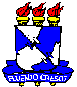 